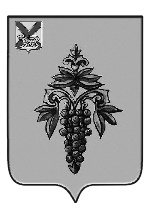 АДМИНИСТРАЦИЯ ЧУГУЕВСКОГО МУНИЦИПАЛЬНОГО РАЙОНА ПРИМОРСКОГО КРАЯ ПОСТАНОВЛЕНИЕ05 ноября 2019 года		с. Чугуевка			№ 690-НПАОб утверждении  муниципальной  программы «Социально – экономическое развитие  Чугуевского муниципального округа»  на 2020 – 2024 годы(в редакции постановления от 29 июля 2020 года № 533-НПА, 10 марта 2021 года № 213-НПА, 17 ноября 2021 г. № 937-НПА)Во исполнение статьи 179 Бюджетного кодекса Российской Федерации, Закона Приморского края  от 16.09.2019 года № 570-КЗ «О Чугуевском муниципальном округе»,  постановления администрации Чугуевского муниципального района от 08 ноября 2013 года № 936 «Об утверждении порядка принятия решений о разработке, формирования, реализации и проведения оценки эффективности реализации муниципальных программ в администрации Чугуевского муниципального района, распоряжения администрации Чугуевского муниципального района от, статьей 32 Устава Чугуевского муниципального района  администрация Чугуевского муниципального районаПОСТАНОВЛЯЕТ:1. Утвердить  прилагаемую муниципальную  программу «Социально – экономическое развитие Чугуевского муниципального округа»  на 2020 – 2024 годы  (далее  - Программа). 2. Общее  руководство и текущее управление  за реализацией  Программы  возложить на   первого заместителя главы администрации Чугуевского  муниципального района  Ковалёва В.П.	3. Настоящее постановление вступает в силу с 01 января 2020 года.Глава Чугуевского муниципального района,глава администрации                                                                                Р.Ю.Деменёв    Утвержденапостановлением администрацииЧугуевского муниципального округаот 05 ноября 2019 года № 692-НПАПАСПОРТ ПРОГРАММЫ«Социально-экономическое  развитие Чугуевского муниципального  округа»  на  2020 – 2024 годыОбщая характеристика сферы реализации муниципальной программы, в том числе основных проблем в указанной сфере и прогноз её развития.В  состав Чугуевского муниципального округа входит 32 населенных пункта.  По состоянию на 1 января 2019 года в Чугуевском муниципальном округе проживает   22232  человека, из них трудоспособное  население 11936 человек. Доля мужского населения преобладает над женским населением  (51,5%  и 48,5%). Демографическая ситуация  характеризуется продолжающимся  процессом превышения смертности над рождаемостью, естественный прирост (убыль)  в 2018  имеет отрицательное сальдо (-291).В возрастной структуре населения происходит процесс «старения»: повышение доли лиц пожилого и старшего возраста в общей численности населения и снижение доли детей и подростков, что приводит к росту демографической нагрузки на трудоспособное население.  Уровень безработицы -  3 % к экономически активному населению. На территории района проживает 9,6 тысяч человек трудоспособного возраста – это 43,2% от общей численности населения.Низкокачественная жизненная среда, ограниченные возможности для труда на селе, более низкий (в сравнении с городским) уровень доходов в значительной  степени повлияли на процессы оттока и деградации рабочей силы, и как следствие –  появление депрессивных  территорий, в которых  экономические и  социальные  проблемы  усугубляются.Поэтому   выход села на качественно новый уровень развития – одна  из важных  задач муниципального округа. Наличие  природно-ресурсного потенциала является определяющим  фактором его социально – экономического развития: сочетается  сельскохозяйственное  и  лесопромышленное  использование территории. Немаловажное влияние на экономику района оказывают  предприятия транспорта и связи, жилищно-коммунального хозяйства, торговли, общественного питания и сферы услуг. Из общего оборота предприятий и организаций   производство продукции составляет 53% и 47 % - оказание различного рода услуг. Проблемы   округа связаны  с  оттоком населения и дефицитом специалистов, недостаточным  развитием  социальной инфраструктуры.Прошедший период действия Программы показал, что программа Социально-экономического развития муниципального района  на период до 2021 года   имела  как преимущества, так и недостатки содержательного и организационного характера. Главные преимущества -  комплексность, проработанность аналитического блока, нацеленность на реализацию. Главные недостатки – несоответствие бюджета программы текущему бюджетному финансированию. По некоторым мероприятиям работа проводилась не в полном объеме, принимались  решения об отмене некоторых муниципальных целевых программ   в связи с отсутствием финансирования на протяжении ряда лет.Проводимая работа по реализации программных мероприятий, установленная система контроля за ходом выполнения Программы, проведение анализа исполнения программных заданий позволили:- отработать механизм разработки и реализации целевых  муниципальных  программ, увязывая их с бюджетными возможностями;- оценивать результаты работы по конкретным показателям, что позволяет оценить эффективность деятельности администрации района.Принятие Программы и ее реализация показали, что использование программно – целевого подхода в планировании деятельности администрации оправдало себя. Программно-целевой  метод позволяет не только взаимоувязать мероприятия Программы, исполнителей, сроки, объемы и источники финансирования, контроль за ходом реализации мероприятий Программы и ожидаемые результаты, но и  обеспечить координацию усилий предприятий, организаций, учреждений, индивидуальных предпринимателей, населения  и органов местного самоуправления на развитии  района.Новая программа социально-экономического развития  Чугуевского муниципального округа разрабатывается на 5 лет (2020 – 2024 годы)  и  основывается на положениях Стратегии социально-экономического развития Чугуевского муниципального района  на период  до 2025 года, утвержденной решением Думы Чугуевского муниципального района  29 июля 2011 года № 129-НПА.Программа предполагает проведение мероприятий, направленных на реализацию задач и основных направлений развития экономики и социальной сферы округа, определенных  данной стратегией    и призвана не подменять имеющиеся муниципальные целевые программы, а увязать их в единый комплекс, оптимизировать расходование бюджетных средств на основе применения комплексно-целевых расходов. Важнейшим инструментом  социально-экономической   развития  района являются  средства муниципального округа. II. Цели и задачи ПрограммыПрограмма социально – экономического развития  Чугуевского  муниципального округа  на 2020-2024 годы   является инструментом реализации Стратегии социально-экономического развития Чугуевского  муниципального района  на период до 2025 года. В связи с этим цели и задачи настоящей Программы согласованы с основными направлениями и приоритетами Стратегии.Основные  цели Программы:– стабильное экономическое развитие Чугуевского муниципального округа в интересах повышения уровня жизни населения;– Формирование благоприятной  социальной среды, всестороннее развитие личности.Достижение цели  Программы будет достигнуто также за счет:- выполнения предложений по развитию Чугуевского муниципального округа, определенных схемой территориального планирования Чугуевского муниципального района на расчетный срок до 2030 года (1 очередь до 2020 года);- привлечения средств внебюджетных источников для финансирования мероприятий программы (средства населения, индивидуальных предпринимателей, организаций).  Задачи Программы в соответствии со стратегическими  направлениями развития округа на долгосрочную перспективу:– Создание условий для организации новых предприятий и расширения производств на ведущих действующих предприятиях за счет проведения их модернизации и использования возможностей  трудового потенциала, имеющегося в округе;- Создание благоприятных условий  для развития малого  предпринимательства, роста его доли в экономике округа;– повышение эффективности управления имуществом, находящимся в собственности и в ведении округа;- создание условий для обеспечения доступным и комфортным жильем населения округа;– повышение эффективности управления финансами в организации бюджетного процесса.– Формирование инвестиционной политики и повышение инвестиционной привлекательности района;– Обеспечение достойного уровня заработной платы;– Обеспечение более полной занятости трудоспособного населения.III. Целевые индикаторыЦелевые показатели (индикаторы) Программы соответствуют  приоритетам, целям и задачам Программы. Показывают улучшение основных показателей экономического и социального развития (абсолютные величины и темпы роста) за анализируемый  период;  увеличение объемов финансовых и иных ресурсов, привлекаемых в округ и аккумулируемых в нем в ходе реализации Программы;  увеличение доли позитивных субъективных оценок изменений в социально-экономической ситуации в округе, происшедших за анализируемый период  реализации Программы.Перечень показателей Программы носит открытый характер и предусматривает возможность корректировки в случае выявления обстоятельств, существенно влияющих на развитие соответствующих сфер экономической деятельности.Показатели (индикаторы) реализации Программы в целом предназначены для оценки наиболее существенных результатов реализации Программы. К общим показателям (индикаторам) Программы отнесены:- Общий оборот предприятий, организаций (в сопоставимых ценах); -промышленными предприятиями; -сельскохозяйственными предприятиями (всеми категориями хозяйств);	 -малым и средним предпринимательством (в действующих ценах);- среднемесячная заработная плата  одного работника в  районе в абсолютном выражении и в процентах к предыдущему году;- уровень зарегистрированной безработицы по отношению к экономически активному населению;- площадь используемых земель с/х назначения;-повышение урожайности зерновых культур в хозяйствах муниципального округа;-увеличение поголовья КРС в хозяйствах округа;-увеличение производства молочной продукции;Количество хозяйств, получивших гранты;-Количество  мероприятий по оказанию консультативной помощи с/ производителям, планирующим получить  гос. поддержку.Плановые значения целевых индикаторов и показателей, характеризующих эффективность реализации мероприятий Программы и подпрограмм, приведены в приложении  № 1 к настоящей Программе.IV.  Перечень основных   мероприятий  Программы          Обобщенная характеристика мероприятий, предлагаемых к реализации для решения  поставленных  Программой  задач, отражена в приложении №  2 к данной Программе.V. Механизм реализации ПрограммыОбщее руководство реализацией Программы  осуществляется Первым заместителем главы Чугуевского муниципального округа. Координацию с краевыми и муниципальными  программами, стратегией социально-экономического развития Приморского края и Чугуевского муниципального района на период до 2025 года осуществляет управление экономического развития и потребительского рынка администрации Чугуевского муниципального округа. В его функции также  входит: контроль, мониторинг,  корректировка  Программы  в зависимости от изменений социально-экономических условий; информационное сопровождение реализации Программы.Ответственный исполнитель:- организует реализацию муниципальной программы, обеспечивает внесение изменений в муниципальную программу и несет ответственность за достижение целевых индикаторов, показателей муниципальной программы, а также ожидаемых результатов ее реализации;- предоставляет ежеквартально, в срок до 25 числа месяца, следующего за отчетным кварталом, в управление экономического развития и потребительского рынка:- информацию о степени выполнения подпрограмм и отдельных мероприятий муниципальной программы;- информацию о расходовании бюджетных и внебюджетных средств на реализацию муниципальной программы;- сведения о достижении значений целевых индикаторов, показателей муниципальной программы;-  подготавливает  и представляет  в управление экономического развития и потребительского рынка до 1 марта   годовой отчет о ходе реализации и оценке эффективности реализации муниципальной программы;- ежегодно, не позднее 15 декабря текущего финансового года, направляет в  финансовое управление  и управление экономического развития и потребительского рынка   план реализации муниципальной программы на очередной финансовый год и плановый период.Соисполнители  обеспечивают  реализацию подпрограмм, отдельных мероприятий, в реализации которых предполагается их участие.В процессе реализации муниципальной программы ответственный исполнитель вправе по согласованию с соисполнителями принимать решения о внесении изменений в муниципальную программу, подпрограммы и отдельные мероприятия, в том числе в соответствии с действующим законодательством Российской Федерации в объемы бюджетных ассигнований.Решение о внесении изменений, приостановлении или досрочном прекращении реализации муниципальной программы, оформляется постановлением администрации Чугуевского муниципального округа.Годовой отчет  о реализации программы подлежит размещению на официальном сайте Чугуевского муниципального округа в информационно-телекоммуникационной сети Интернет.Сложность реализации Программы  обусловлена тем, что в этот процесс должны быть вовлечены все основные субъекты, от которых зависят результаты  развития  округа, включая органы местного самоуправления, предприятия, малый бизнес и учреждения социальной сферы, население,  средства массовой информации. При этом каждый из субъектов  выполняет свою роль в действии механизмов, нацеленных на  выполнение поставленных задач. Важным условием  реализации Программы является привлечение в экономику и социальную сферу Чугуевского муниципального округа достаточных финансовых ресурсов, в первую очередь – внебюджетных источников и  средств предприятий, бюджетных средств (федеральные, краевые, местные).Основными механизмами реализации Программы  будут:-увязка бюджетного процесса со среднесрочными  муниципальными  программами, включенными  в данную Программу;- разработка и реализация плана социально-экономического развития округа на текущий год реализации Программы;- разработка  и реализация новых  муниципальных целевых  программ;- участие в целевых федеральных и  краевых  программах;- пересмотр, обновление    мероприятий, включенных в  Программу;- мониторинг хода реализации Программы;- информационное  обеспечение.VI.  Ресурсное обеспечение Программы«Для реализации «Программы социально-экономического развития Чугуевского муниципального округа» на 2020 - 2024 годы  потребуется  финансовых ресурсов в объеме  1730859,381 тыс. рублей, из них средства федерального бюджета –3455,091 тыс. рублей,  краевого бюджета – 123958,290 тыс. рублей,   бюджета Чугуевского муниципального округа – 49172,5 тыс. рублей,   средств внебюджетных источников (средства предприятий) – 1554273,5 тыс. рублей (89,8%).В ходе реализации Программы объемы ее финансирования могут корректироваться с учетом утвержденных на предстоящий финансовый год расходов бюджета.Информация о ресурсном обеспечении  мероприятий   изложена в приложении № 3 к Программе.VII.Сроки и этапы реализации ПрограммыРеализация Программы осуществляется в один этап, охватывающий период с 2020 по 2024 годы.VIII. Оценка эффективности муниципальной программыОценка эффективности реализации Программы осуществляется для  определения степени достижения поставленных целей и  задач, исходя из реально достигнутых конечных результатов реализации муниципальной программы.Оценка эффективности реализации муниципальной программы осуществляется по итогам ее выполнения за отчетный финансовый год и в целом после завершения ее реализации.Для оценки эффективности реализации муниципальной программы применяются целевые показатели (индикаторы), определенные муниципальной программой.Оценка эффективности реализации Программы производится в соответствии с постановлением администрации Чугуевского муниципального района от 8 ноября 2013 года № 936 « Об утверждении  Порядка принятия решений о разработке, формирования, реализации и проведения оценки эффективности реализации муниципальных программ в администрации Чугуевского муниципального района».Основными показателями оценки социально-экономического положения округа в результате реализации Программы являются:1. Ежегодный рост общего оборота предприятий, организаций (в сопоставимых ценах) к 2024 году на 4,8 %.2. Увеличение среднемесячной заработной платы    одного работника по району  к 2024 году  до  40986 рублей.3. Снижение уровня безработицы к 2024 году  до 2,8 %  к экономически активному населению.4. Увеличение площади используемых земель с/х назначения к 2024 году до 8200 га.5. Повышение урожайности зерновых культур в хозяйствах муниципального округа в 2024 году до 11,8 ц/га.6. Ежегодное увеличение поголовья КРС в хозяйствах округа на 50 голов.7. Увеличение производства молочной продукции в процентах к уровню прошлого года  к 2024 году на 10 %8. Ежегодное получение одного гранта по государственной поддержке.9. Оказание консультативной поддержки 35 с с/х производителям в 2024 году. 	Разработанная Программа социально- экономического развития Чугуевского муниципального округа предполагает, что к 2025 году район должен достичь более высокого уровня развития экономики и обеспечить улучшение условий проживания населения». .                                                                                                                                                                                              Приложение № 1                                                                                                                                                           к  программе «Социально-экономическое развитие                                                                                                                                                                       Чугуевского муниципального округа»                                                                                                                                                                                           на 2020-2024 г.СВЕДЕНИЯ О ЦЕЛЕВЫХ ИНДИКАТОРАХ, ПОКАЗАТЕЛЯХ МУНИЦИПАЛЬНОЙ ПРОГРАММЫ«Социально-экономическое развитие  Чугуевского муниципального округа» на 2020-2024гПриложение № 2                                                                                                                                                                       к  программе «Социально-экономическое развитие                                                                                                                                                   Чугуевского муниципального округа» на 2020 – 2024 г.ОБОБЩЕННАЯ ХАРАКТЕРИСТИКАРЕАЛИЗУЕМЫХ,  В СОСТАВЕ МУНИЦИПАЛЬНОЙ ПРОГРАММЫПОДПРОГРАММ И ОТДЕЛЬНЫХ МЕРОПРИЯТИЙ«Социально-экономическое развитие Чугуевского муниципального округа на 2020-2024 годы»                                                                                                                                                                    Приложение № 3                                                                                                                                                      к  программе «Социально-экономическое развитие                                                                                                                                                 Чугуевского муниципального округа» на 2020 – 2024 г.ИНФОРМАЦИЯО РЕСУРСНОМ ОБЕСПЕЧЕНИИ МУНИЦИПАЛЬНОЙ ПРОГРАММЫ ЗА СЧЕТ СРЕДСТВ БЮДЖЕТА ЧУГУЕВСКОГО  МУНИЦИПАЛЬНОГО ОКРУГА И ПРИВЛЕКАЕМЫХ  СРЕДСТВ ФЕДЕРАЛЬНОГО БЮДЖЕТА, КРАЕВОГО БЮДЖЕТА,БЮДЖЕТОВ ГОСУДАРСТВЕННЫХ ВНЕБЮДЖЕТНЫХ ФОНДОВ,ИНЫХ ВНЕБЮДЖЕТНЫХ ИСТОЧНИКОВ«Социально-экономическое развитие Чугуевского муниципального округа» на 2020-2024 годыПриложение № 4к программе «Социально-экономическоеразвитие Чугуевского муниципальногоокруга» на 2020 – 2024 годыПодпрограмма  № 1«Поддержка малого и среднего предпринимательства на территории Чугуевского муниципального округа» на 2020 - 2024 годы ПАСПОРТ ПОДПРОГРАММЫОбщая характеристика сферы реализации муниципальной подпрограммы, в том числе основных проблем в указанной сфере и прогноз её развития.В Статистическом регистре хозяйствующих субъектов малого и среднего предпринимательства по Чугуевскому муниципальному округу, по оперативным данным, на 1 февраля   2019 года учтено 568 субъекта, из них 430 -  индивидуальные предприниматели.         За  2018 год  число  индивидуальных предпринимателей увеличилось на 42,   при этом  количество малых предприятий	 сократилось на 4 единицы.Отраслевая структура субъектов малого предпринимательства практически не меняется. Наиболее привлекательной для малого и среднего  бизнеса является сфера торговли, общественного питания и бытового обслуживания, так как здесь не требуется вложения долгосрочных инвестиций, оборудования, производственной базы. Наибольший удельный вес в общем обороте  субъектов малого предпринимательства занимает сельское хозяйство, охота и лесное хозяйство – 49%.В 2018 году  субъектами малого предпринимательства отгружено товаров собственного производства, выполнено работ и услуг по виду  деятельности «обрабатывающие производства»  на сумму  605,8  млн.  руб. Доля малого бизнеса в общем объёме  произведенных товаров, работ и услуг данного вида деятельности составила 29 %. Хлебобулочные изделия, производимые в районе, выпекается субъектами малого предпринимательства, производство цельномолочной продукции  обеспечивается только малым предпринимательством.	В целом по муниципальному округу  развитие малого и среднего предпринимательства  носит положительный характер. Недостатком развития малого и среднего  предпринимательства в районе является наличие малонаселенных пунктов, в которых отсутствуют какие-либо производства. Это способствует преимущественному развитию предпринимательства в районном центре, где сосредоточено более 80% зарегистрированных хозяйствующих субъектов и занято более 60% работающего населения района.Однако существует ряд факторов, сдерживающих процесс развития малого и среднего предпринимательства в районе. Это -   трудности сбыта сельскохозяйственной продукции, недостаточность стартового капитала, трудности с материально-техническим оснащением малых и средних  предприятий, высокая арендная плата  и плата за потребленную электроэнергию за производственные помещения и офисы.Подпрограмма    направлена на то, чтобы помочь представителям малого и среднего предпринимательства не существовать и выживать в современных рыночных условиях, а нормально развиваться, накапливая свой потенциал, что будет положительно сказываться на формировании устойчивого рыночного сектора экономики и конкурентной среды, налогооблагаемой базы для бюджетов всех уровней, позитивного имиджа предпринимательства.II. Цели и задачи ПодпрограммыЦелью  подпрограммы является создание в Чугуевском муниципальном округе благоприятных условий для устойчивого функционирования и развития субъектов малого и среднего предпринимательства, повышение его роли в социально-экономическом развитии Чугуевского муниципального округа; повышение конкурентноспособности субъектов малого и среднего предпринимательства на внутренних и внешних рынках; улучшение стартовых условий для предпринимательской деятельности  в приоритетных видах деятельности. Приоритетными направлениями развития малого и среднего предпринимательства являются:       -    производство товаров народного потребления;       -   строительство и производство строительных материалов;       -    коммунальное хозяйство и обслуживание жилищного фонда;       -   переработка лесопродукции;       -    бытовое обслуживание населения, оказание сервисных услуг;       -    туризм;       -   бизнес, имеющий социальную направленность (реализация для льготных категорий населения, в порядке, определенном органом местного самоуправления, социально значимых товаров и услуг и т. д);       -   сельскохозяйственная деятельность.Для реализации поставленной цели необходимо решение  следующих задач, позволяющих в условиях ограниченного ресурсного обеспечения разрешить ключевые проблемы развития малого и среднего предпринимательства, в том числе:- формирование направлений региональной политики, обеспечивающих развитие субъектов малого и среднего предпринимательства;- развитие инфраструктуры поддержки малого и среднего предпринимательства;- расширение способов доступа субъектам малого и среднего предпринимательства к финансовым ресурсам через  некоммерческие фонды;- совершенствование системы получения субъектами малого и среднего предпринимательства организационной, методической, консультационной и информационной поддержки по широкому спектру вопросов ведения бизнеса;- обеспечение взаимодействия бизнеса и власти на всех уровнях, привлечение широких кругов предпринимателей  к решению вопросов социально-экономического развития Чугуевского муниципального округа;- вовлечение молодежи и студенчества в предпринимательскую деятельность;                        -  оказание имущественной поддержки в виде передачи во владение и (или) пользование муниципального имущества на возмездной основе, безвозмездной основе или на льготных условиях;- оказание финансовой поддержки субъектам малого и среднего предпринимательства путем предоставления субсидий в  приоритетных видах деятельности;- обеспечение    правовых,     экономических     и организационных  условий   развития   малого   и среднего бизнеса в Чугуевском муниципальном округе;    - развитие деловой активности населения Чугуевского муниципального округа за счет формирования положительного образа предпринимателя и повышения интереса к предпринимательской деятельности;                      -   устранение  административных  барьеров  на  пути   развития малого и среднего предпринимательства.Цели, задачи, основные мероприятия подпрограммы увязаны с целевым сценарием Стратегии социально-экономического развития Чугуевского муниципального района  до 2025 года, утвержденной  решением Думы Чугуевского муниципального района 29 июля 2011 года №129-НПА.Ш. Целевые индикаторы подпрограммы.Целевые показатели (индикаторы) подпрограммы соответствуют  приоритетам, целям и задачам подпрограммы. Перечень показателей подпрограммы носит открытый характер и предусматривает возможность их корректировки в случае выявления обстоятельств, существенно влияющих на развитие соответствующих сфер экономической деятельности.Показатели (индикаторы) реализации подпрограммы в целом предназначены для оценки наиболее существенных результатов реализации подпрограммы. К общим показателям (индикаторам) подпрограммы отнесены:1) Число субъектов малого и среднего предпринимательства  на 10 000 человек населения, единиц.2) Прирост оборота субъектов МСП, процент.3) Число реализованных проектов субъектов МСП, получивших льготную кредитную и лизинговую поддержку, единиц.4) Доля работников малых предприятий в общей численности занятых в экономике, процент.5) Доля оборота малых предприятий в общем объеме оборота по полному кругу предприятий, процент. Плановые значения целевых индикаторов и показателей, характеризующих эффективность реализации мероприятий  подпрограммы, приведены в приложении  № 1 к  Программе «Социально-экономическое развитие Чугуевского муниципального округа» на 2020-2024 годы.IV.  Описание мероприятийОбобщенная характеристика мероприятий, предлагаемых к реализации для решения  поставленных  подпрограммой  задач, отражена в приложении № 2 к Программе «Социально-экономическое развитие Чугуевского муниципального округа» на 2020-2024 годы.V. Механизм реализации подпрограммыОтветственным за реализацию подпрограммы является Управление экономического развития и потребительского рынка администрации Чугуевского муниципального округа  (далее - Управление), в функции которого  входит координация реализации программных мероприятий и финансовое обеспечение подпрограммы, а также контроль  за целевым использованием ассигнований и выполнением намеченных мероприятий, разработка положений о проведении мероприятий.Управление ежегодно:- уточняет объем средств, направляемых на выполнение основных мероприятий подпрограммы;- подает заявку на выделение средств из  бюджета округа, необходимых для финансирования подпрограммы на очередной финансовый год;- представляет в финансовое управление администрации Чугуевского муниципального округа предложения о перераспределении финансовых средств между программными мероприятиями.Финансовая поддержка субъектам малого и среднего предпринимательства, производящим и реализующим товары (работы, услуги), предназначенные для внутреннего рынка Российской Федерации,  осуществляется в форме субсидий, с целью:- возмещения части затрат, связанных с приобретением оборудования в целях создания и (или) развития либо модернизации производства товаров (работ, услуг) на реализацию проектов в приоритетных видах деятельности.  Информационно-консультационная поддержка субъектов малого и среднего предпринимательства осуществляется в виде:- ежегодного районного конкурса «Предприниматель Чугуевского муниципального округа», проводимого в Порядке, согласно приложению № 3 к настоящей подпрограмме;- ведения реестра субъектов малого и среднего предпринимательства, получателей субсидии;- проведения мероприятий по празднованию Дня российского предпринимателя, ежегодной краевой конференции предпринимателей.VI.  Ресурсное обеспечение подпрограммыФинансирование подпрограммы будет осуществляться за счет средств бюджета округа. «Объем финансовых средств на реализацию Подпрограммы за счет средств бюджета Чугуевского муниципального округа составляет 0 тыс. рублей, в том числе по годам:VII.Сроки и этапы реализации подпрограммы.Реализация подпрограммы осуществляется в один этап, охватывающий период с 2020 по 2024 годы.                                       Приложение № 1  к подпрограмме «Поддержка малого и среднегопредпринимательства на территорииЧугуевского муниципального округа»на 2020-2024 годы Порядок оказания  финансовой поддержки в виде субсидий  субъектам малого и среднего предпринимательства, производящим и реализующим товары (работы, услуги), предназначенные для внутреннего рынка Российской Федерации 1. Настоящий Порядок определяет цель, условия и порядок оказания финансовой поддержки в виде субсидий субъектам малого и среднего предпринимательства (далее – субсидии) производящим и реализующим товары (работы, услуги), предназначенные для внутреннего рынка Российской Федерации, категорию и критерии отбора субъектов малого и среднего предпринимательства имеющих право на получение субсидий, а также порядок возврата субсидий в случае нарушений условий установленных при их предоставлении, выделяемых из бюджета Чугуевского муниципального округа.2. Финансовая поддержка в виде  субсидий предоставляется субъектам малого предпринимательства, производящим и реализующим товары (работы, услуги), предназначенные для внутреннего рынка Российской Федерации (далее субъекты малого предпринимательства) с целью:     возмещения части затрат, связанных с приобретением оборудования в целях создания и (или) развития либо модернизации производства товаров (работ, услуг). Субсидирование части затрат осуществляется по следующим видам оборудования: оборудования, устройств, механизмов, транспортных средств (за исключением легковых автомобилей и воздушных судов), станков, приборов, аппаратов, агрегатов, установок, машин, относящихся ко второй и выше амортизационным группам Классификации основных средств, включаемых в амортизационные группы, утвержденные постановлением Правительства Российской Федерации от 1 января 2002 года № 1 «О Классификации основных средств, включаемых в амортизационные группы», за исключением оборудования, предназначенного для осуществления оптовой и розничной торговой  деятельности.         3. Финансовая поддержка в виде субсидий оказывается субъектам малого и среднего предпринимательства, осуществляющим деятельность в сфере производства товаров (работ, услуг), за исключением видов деятельности, включенных в разделы G (за исключением кода 45), K,L,M (за исключением кодов 71 и 75), N,O,S, (за исключением кодов 95 и 96), T, U Общероссийского классификатора видов экономической деятельности (OK 029-2014 (КДЕС Ред.2) (при этом поддержка не может оказываться субъектам малого и среднего предпринимательства, осуществляющим производство и реализацию подакцизных товаров, а также добычу и реализацию полезных ископаемых, за исключением общераспространенных полезных ископаемых), при условии их регистрации на территории Чугуевского муниципального округа, отсутствия задолженности по налоговым и иным обязательным платежам в бюджеты бюджетной системы Российской Федерации. Получатели субсидии предоставляют в уполномоченный орган информацию об уплате налогов, предусмотренных в рамках применяемого им режима налогообложения.	До момента отмены Общероссийского классификатора видов экономической деятельности (ОКВЭД) ОК 029-2001 (КДЕС Ред.1) поддержка оказывается субъектам малого и среднего предпринимательства, осуществляющим деятельность в сфере производства товаров (работ, услуг), за исключением видов деятельности, включенных в разделы G (за исключением кодов 50,52.7,52.71, 52.72,52.72.1,52.72.2,52.74) J,K (за исключением кода 74.2), L,O (за исключением кодов 90, 92 и 93), P, а также относящихся к подклассу 63,3 раздела I Общероссийского классификатора видов экономической деятельности (ОК 029-2001) КДЕС ред.1).4. Субсидии на возмещение засти затрат предоставляются субъектам малого и среднего предпринимательства по документам, оплаченным не ранее 1 января 2014 года.5. Субъекты малого и среднего предпринимательства представляют в уполномоченный орган в срок до 10 числа текущего месяца, следующие документы:- заявление на получение субсидии, согласно приложению № 1;- расчета размера субсидии, на возмещение части затрат, связанных с приобретением оборудования, согласно приложения № 2;- копии учредительных документов;- копию свидетельства о государственной  регистрации;- копию свидетельства о постановке на учет в налоговом органе;- выписку из Единого государственного Реестра ЕГРЮЛ или ЕГРИП, с даты выдачи которых прошло не более 30 дней на момент подачи заявления;- справки об отсутствии задолженности в бюджет и внебюджетные фонды, с  дачи выдачи которой прошло не более 30 дней на момент подачи заявления.- справку о  среднемесячной численности и среднемесячной заработной плате работающих;- копии документов, подтверждающих затраты, связанные с приобретением оборудования;- информацию об уплате налогов.Все представленные документы должны быть заверены заявителем на получение субсидии.6. Все субъекты малого и среднего предпринимательства, получившие поддержку обязаны заполнить Анкету получателя поддержки.7. Наличие в документах подчисток, приписок, зачеркнутых слов и иных не оговоренных в них исправлений, а также повреждений, не позволяющих однозначно истолковывать их содержание, не допускается.Документы, поступившие от субъектов малого и среднего предпринимательства, возврату не подлежат.8. Уполномоченный орган проверяет представленные субъектами малого и среднего предпринимательства документы, на соответствие требованиям действующего законодательства, а также направляет официальные запросы в органы государственной власти Российской Федерации и Приморского края.9. Уполномоченный орган осуществляет прием и регистрацию документов, поступающих от субъектов малого и среднего предпринимательства, в специальном журнале, который должен быть пронумерован, прошнурован, скреплен печатью уполномоченного органа (далее - журнал), в трехдневный срок со дня поступления документов.10. Уполномоченный орган в течение 15 календарных дней со дня регистрации в журнале документов, поступивших от субъектов малого и среднего предпринимательства, организует работу по проверке сведений, содержавшихся в документах, и представляет их для рассмотрения Координационному совету, созданному в соответствии с постановлением Администрации Чугуевского муниципального района от 14 февраля 2013 года № 114 «О создании Координационного совета по развитию малого и среднего предпринимательства в Чугуевском муниципальном районе» (далее – Координационный совет). Координационный совет в течение 10 дней со дня предоставления документов рассматривает их и выносит рекомендательное решение (далее - Решение).11. В случае принятия положительного решения о предоставлении субсидии заявителю уполномоченный орган готовит проект распоряжения Администрации Чугуевского муниципального округа о предоставлении субсидии.12. В течение пяти рабочих дней со дня принятия распоряжения Администрации Чугуевского муниципального округа уполномоченный орган направляет субъектам малого и среднего предпринимательства письменное уведомление о предоставлении или об отказе (с указанием причины отказа) в предоставлении субсидии по форме согласно приложению № 3  к настоящему Порядку.13 . Уполномоченный орган:13.1. На основании распоряжения администрации Чугуевского муниципального округа о предоставлении субсидии и заключенного Соглашения  о предоставлении из районного бюджета субсидии,  в течение 2-х рабочих дней  формирует заявку на перечисление субсидии  и направляет в отдел бухгалтерского учета и отчетности администрации Чугуевского муниципального округа.13.2. Ведет реестр субъектов малого и среднего предпринимательства – получателей поддержки (далее – реестр13.3. Осуществляет контроль за правильным расчетом размера субсидии и его соответствием документам, подтверждающим фактические объемы затрат субъектов малого и среднего предпринимательства, а также за соблюдением субъектами малого и среднего предпринимательства условий, установленных при предоставлении субсидий.14. Отдел бухгалтерского учета и отчетности администрации Чугуевского муниципального района в течение 3-х рабочих дней с момента получения документов от Уполномоченного органа направляет платежные документы с приложением документов, обосновывающим платеж, и заявку на финансирование в Финансовое управление администрации Чугуевского муниципального округа (или возвращает в Уполномоченный орган с указанием причины возврата).15.Финансовое управление администрации Чугуевского муниципального округа в течение 3-х рабочих дней с момента получения проверяет указанные в пункте 14 документы и осуществляет финансирование и перевод средств (или возвращает в отдел бухгалтерского учета и отчетности администрации Чугуевского муниципального округа с указанием причины возврата). Контроль за правильным расчетом размера субсидии и его соответствием документам, подтверждающим фактические объемы затрат субъектов малого и среднего предпринимательства, а также за соблюдением субъектами малого и среднего предпринимательства условий, установленных при предоставлении субсидий, осуществляет уполномоченный орган.16. Ответственность за полноту и достоверность документов, предоставленных для получения субсидии, несут субъекты малого и среднего предпринимательства.17. В случае нарушения условий, установленных при предоставлении субсидии (далее - нарушение), субъекты малого и среднего предпринимательства обязаны осуществить возврат субсидии в  бюджет Чугуевского муниципального округа.Требование о возврате субсидии в  бюджет Чугуевского муниципального округа  (далее - требование) направляется субъектам малого и среднего предпринимательства Уполномоченным органом в пятидневный срок со дня установления нарушения.Возврат субсидии производится субъектами малого и среднего предпринимательства в течение пяти рабочих дней со дня получения требования Уполномоченного органа по реквизитам и коду классификации доходов бюджетов Российской Федерации, указанных в требовании.Приложение № 1                                                                              к Порядку  оказания финансовой                                                           поддержки в виде  субсидий                                                                                             субъектам малого и среднего                                                                               предпринимательства, производящими реализующим товары (работы,услуги), предназначенные длявнутреннего рынка РоссийскойФедерации Форма                                      В управление экономического развития и потребительского рынка администрации Чугуевского муниципального округа (уполномоченный орган)                                      _____________________________________                                                      (от кого)                                 ЗАЯВЛЕНИЕ    Прошу предоставить субсидию:    субъекту  малого  предпринимательства,  производящему  и   реализующемутовары (работы, услуги), предназначенные для внутреннего  рынка  РоссийскойФедерации, на возмещение части затрат, связанных с:        возмещением части затрат, связанных с приобретением основных средств, организацией и оснащением рабочих  мест на реализацию проектов в приоритетных видах деятельности С условиями предоставления субсидии ознакомлен и согласен.Достоверность и подлинность представленных сведений гарантирую.Не возражаю против выборочной проверки информации.    Руководитель субъекта    малого или среднего    предпринимательства               _______________  ____________________                                         (подпись)            Ф.И.О.ДатаМ.П.Приложение № 2                                                                                       к Порядку  оказания финансовой                                                                                               поддержки в виде  субсидий                                                                                              субъектам малого и среднего                                                                                предпринимательства, производящими реализующим товары (работы,услуги), предназначенные длявнутреннего рынка РАСЧЕТ (в рублях)размера субсидии, предоставляемой в _____ году, на возмещение части затрат, связанных с приобретением основных средств, организацией и (или) оснащением рабочих  мест ___________________________________________________________________________                     (полное наименование организации)ИНН _______________________________ КПП ________________________________Р/счет ____________________________________________________________________Наименование банка ________________________________________________________БИК __________________________ кор. счет __________________________________Вид экономической деятельности организации по ОКВЭД _______________________Предмет договора _____________________________________________________________№ ________ от ___________ с ___________________________________                                         (наименование поставщика услуги)1. Дата заключения договора _______________________________________________2. Срок оплаты по договору ________________________________________________3. Сумма договора _________________________________________________________Размер предоставляемой субсидии (величина из графы 3) ______________ (руб.)___________________________________________________________________________                             (сумма прописью)Достоверность и подлинность представленных сведений гарантирую. Не возражаюпротив выборочной проверки информации.Руководитель субъекта малого   Начальник управления экономического развития                                                        и потребительского рынка администрацииГлавный бухгалтер субъекта        Чугуевского муниципального района малого предпринимательства:                     (подпись, Ф.И.О.)                                       Дата       (подпись, Ф.И.О.)              М.П.ДатаПриложение № 3                                                                                       к Порядку  оказания финансовой                                                                                                поддержки в виде  субсидий                                                                                              субъектам малого и среднего                                                                                предпринимательства, производящими реализующим товары (работы,услуги), предназначенные длявнутреннего рынка РоссийскойФедерации  ______________________________________________________________________      (наименование субъекта малого или среднего предпринимательства)УВЕДОМЛЕНИЕ    Настоящим  уведомляем  Вас  о  том, что в соответствии с подпрограммой № 1 «Поддержка малого и среднего предпринимательства на территории Чугуевского муниципального округа на 2020-2024 годы  муниципальной программы   «Социально-экономическое развитие Чугуевского муниципального района» на 2020-2024 годы,   с   учетом   рекомендаций  Координационного совета по развитию малого и среднего предпринимательства Чугуевского муниципального округа, принято решение:    предоставить субсидию на ______________________________________________                                         (вид субсидии)    отказать в предоставлении субсидии на _________________________________                                                (вид субсидии)___________________________________________________________________________                (причины отказа в предоставлении субсидии)Начальник управления экономическогоразвития  и потребительского рынка администрации Чугуевского муниципального округа                   ________________  _________________                                            подпись              Ф.И.О.Приложение №  2к подпрограмме «Поддержка малогои среднего предпринимательства на территории Чугуевскогомуниципального округа» на 2020-2024 годыПОРЯДОКпроведения ежегодного  конкурса«Предприниматель Чугуевского муниципального района»Общие положенияЕжегодный районный конкурс  «Предприниматель Чугуевского муниципального округа» (далее – конкурс) проводится в рамках реализации целевой муниципальной программы «Поддержка малого и среднего предпринимательства на территории Чугуевского муниципального округа» на 2020-2024 годы. Цели и задачи конкурса2.1 Конкурс проводится в целях содействия развитию субъектов малого и среднего предпринимательства на территории Чугуевского муниципального округа, повышения их роли в социально-экономическом развитии округа за счет вовлечения населения Чугуевского района в предпринимательскую деятельность.2.2 Задачи конкурса:выявление и поощрение субъектов малого и среднего предпринимательства, достигших за последний календарный год наибольших успехов в своей деятельности;систематизация опыта работы победителя конкурса для дальнейшего его распространения;формирование позитивного общественного мнения о деятельности субъектов малого и среднего предпринимательства Чугуевского округа.Номинация конкурсаКонкурс проводится по следующим номинациям: «Лучший предприниматель в сфере производства или переработки продукции»; «Лучший молодой предприниматель года»; «Лучший предприниматель в сфере сельскохозяйственного производства»; «Лучший предприниматель в сфере торговли».Номинации конкурса могут меняться в зависимости от вида деятельности.Требования к участникам конкурса4.1 Участие в конкурсе могут принять субъекты малого и среднего предпринимательства, прошедшие государственную регистрацию и осуществляющие предпринимательскую деятельность на территории Чугуевского муниципального округа, соответствующие требованиям статьи 4 Федерального закона от 24 июля 2007 года № 209-ФЗ «О развитии малого и среднего предпринимательства в Российской Федерации» и следующим условиям:функционирование не менее двух календарных лет;осуществление безубыточной деятельности в течение предыдущего года.На звание «Лучший молодой предприниматель года»  могут претендовать индивидуальные предприниматели в возрасте до 35 лет.Организация конкурса5.1.  Информация о проведении конкурса публикуется в средствах массовой информации, на официальном сайте  Чугуевского муниципального округа.5.2.  Выдвижение кандидата для участия в конкурсе может осуществляться самостоятельно, а также некоммерческими организациями, выражающими интересы субъектов малого и среднего предпринимательства.5.3. Для участия в конкурсе необходимо направить в управление экономического развития и потребительского рынка администрации Чугуевского муниципального округа следующие документы: - анкету участника конкурса (по форме согласно приложению к настоящему Порядку);- выписку из Единого государственного реестра юридических лиц или Единого государственного реестра индивидуальных предпринимателей.5.4 Дата проведения конкурса и срок подачи конкурсных документов определяется администрацией Чугуевского муниципального округа.5.5 Документы, представленные на конкурс, не возвращаются.Конкурсный отбор6.1. К участию в конкурсе допускаются претенденты, соответствующие всем требованиям, установленным настоящим Порядком.6.2.  Один участник может принять участие только в одной номинации.6.3. Победителей конкурса определяет координационный Совет на основе критериев конкурсного отбора.6.4. Критериями конкурсного отбора являются следующие показатели деятельности субъектов малого и среднего предпринимательства Чугуевского округа:- средняя численность работников;- среднемесячная заработная плата одного работающего;- налоговые платежи в бюджет;- выручка от реализации товаров (работ, услуг) по основному виду деятельности.6.5. Показатели оцениваются в динамике за два предшествующих календарных года.6.6.  В случае равенства показателей участников одной номинации отбор осуществляется с учетом деловой репутации, благотворительной и общественной деятельности участников.6.7 Решение  координационного Совета оформляется протоколом.6.8.  В течение пяти рабочих дней  со дня подписания протокола управление экономического развития  и потребительского рынка администрации Чугуевского муниципального округа  извещает победителей конкурса о результатах.Награждение победителей Победители конкурса по каждой номинации награждаются дипломами и ценными подарками.Приложение №1  к Порядку проведенияежегодного районного конкурса«Предприниматель Чугуевского муниципального округа»ФормаАНКЕТА УЧАСТНИКА КОНКУРСА--------------------------------<*> - Индивидуальные предприниматели пункт 5 настоящей анкеты не заполняют.С Порядком о конкурсе ознакомлен и согласен.Задолженность по налогам и сборам в бюджеты всех уровней и государственные внебюджетные фонды отсутствует.Полноту и достоверность сведений, указанных в настоящей анкете и прилагаемых к ней документах, гарантирую.Руководитель организации        подпись               И.О. ФамилияДата       М.П.Ответственный исполнитель муниципальной программы                        Управление экономического развития и потребительского рынка администрации Чугуевского муниципального округаСоисполнители муниципальной программы                                    Управление социально-культурной деятельностью, управление имущественных и земельных отношений, управление архитектуры и  градостроительства, финансовое управление.Структура муниципальной программы:                                       подпрограммы                                                             1.Подпрограмма № 1 «Поддержка малого и среднего предпринимательства на территории Чугуевского муниципального округа» на 2020 – 2024 годы2. Подпрограмма № 2  «Управление имуществом, находящимся в собственности и в ведении Чугуевского муниципального округа» на 2020-2024.3. Подпрограмма № 3 «Создание условий для  обеспечения доступным и комфортным жильем населения Чугуевского муниципального округа» на 2020-2024 годы 4. Подпрограмма № 4 «Долгосрочное финансовое планирование и организация бюджетного  процесса в Чугуевском муниципальном округе» на 2020-2024 годы.5. Подпрограмма № 5 «Улучшение инвестиционного  климата  в  Чугуевском муниципальном  округе» на 2020-2024 годыотдельные мероприятия                                                     Экономическое развитие округа; Повышение уровня  и качества жизни; Формирование благоприятных условий    жизнедеятельности.Реквизиты нормативных правовых актов, которыми утверждена государственнаяпрограмма  Приморского края                         Государственная программа «Экономическое развитие и инновационная экономика Приморского края» на 2020-2027 годы Цели муниципальной программы                                              – Стабильное экономическое развитие Чугуевского муниципального округа в интересах повышения уровня жизни населения;– Формирование благоприятной  социальной среды, всестороннее развитие личности.Задачи муниципальной программы                                           – Создание условий для организации новых предприятий и расширения производств на ведущих действующих предприятиях за счет проведения их модернизации и использования возможностей  трудового потенциала, имеющегося в муниципальном округе;- создание благоприятных условий  для развития малого  предпринимательства, роста его доли в экономике округа;– повышение эффективности управления имуществом, находящимся в собственности и в ведении округа;- создание условий для обеспечения доступным и комфортным жильем населения округа;– повышение эффективности управления финансами в организации бюджетного процесса;–   формирование инвестиционной политики и повышение инвестиционной привлекательности округа;– обеспечение достойного уровня заработной платы;– обеспечение более полной занятости трудоспособного населения.Целевые индикаторы, показатели муниципальной программы                   - Общий оборот предприятий, организаций (в сопоставимых ценах) в % к предыдущему году; - среднемесячная заработная плата  одного работника в  районе в абсолютном выражении и в процентах к предыдущему году;- уровень зарегистрированной безработицы по отношению к экономически активному населению, в %;- площадь используемых земель с/х назначения, в га;-повышение урожайности зерновых культур в хозяйствах муниципального округа, в ц/га;-увеличение поголовья КРС в хозяйствах округа, голов;-увеличение производства молочной продукции, в %;Количество хозяйств, получивших гранты, единиц;-Количество  мероприятий по оказанию консультативной помощи с/х производителям, планирующим получить  гос. поддержку, единиц.Этапы и сроки реализации муниципальной программы                         Программа реализуется в один этап  2020 – 2024 годыОбъем средств бюджета Чугуевского муниципального округа на финансирование муниципальной программы и прогнозная оценка привлекаемых  на реализацию ее целей средств федерального, краевого бюджетов,    внебюджетных источников                                                  Объем средств бюджета Чугуевского муниципального округа на финансирование муниципальной программы и прогнозная оценка привлекаемых  на реализацию ее целей средств федерального, краевого бюджетов,    внебюджетных источников составит                                         1 730 859,381 тыс. рублей:2020 год – 363 007,432 тыс. рублей2021 год – 326 399,585 тыс. рублей2022 год-  340 141,192 тыс. рублей2023 год – 347 402,836 тыс. рублей2024 год – 353 908,336 тыс. рублейв том числе за счет средств:федерального бюджета – 3 455,091 тыс. рублей:2020 год – 613,747 тыс. рублей2021 год – 675,994 тыс. рублей2022 год – 703,034 тыс. рублей2023 год – 731,158 тыс. рублей2024 год – 731,158 тыс. рублейкраевого бюджета – 123 958,290 тыс. рублей: 2020 год – 19 923,185 тыс. рублей2021 год – 20 146,591 тыс. рублей2022 год – 27 727,158 тыс. рублей2023 год – 28 080,678 тыс. рублей2024 год – 28 080,678 тыс. рублейбюджета округа – 49 172,5 тыс. рублей:2020 год   11 542,5 тыс. рублей2021 год – 10 737,0 тыс. рублей2022 год – 8 91,0 тыс. рублей2023 год – 8 951,0 тыс. рублей2024 год – 8 951,0 тыс. рулейвнебюджетных источников – 1 554 273,5 тыс. рублей:2020 год – 330 928,0 тыс. рублей2021 год – 294 840,0 тыс. рублей2022 год  -  302 720,0 тыс. рулей2023 год – 309 640,0 тыс. рублей2024 год – 316 145,5 тыс. рублейОжидаемые результаты реализации муниципальной программы                  1. Увеличение общего объема  произведенной продукции за период реализации программы – на 11%.2. Увеличение среднемесячной заработной платы    одного работника по району  к 2024 году  до  40986 рублей.3. Снижение уровня безработицы к 2024 году  до 2,8% к экономически активному населению.4.Увеличение площади используемых земель с/х назначения к 2024 году на 12%. 5.Повышение урожайности зерновых культур в хозяйствах муниципального округа в 2024 году до 11,8 ц/га.6. Ежегодное увеличение поголовья КРС в хозяйствах округа на 50 голов.7. Увеличение производства молочной продукции к 2024 году на 10 %8 Ежегодное получение одного гранта по государственной поддержке.9. Оказание консультативной поддержки с/х производителям в течении срока реализации программы – 135 консультаций. ГодыФинансовые средства-всего,тыс.рублейв том числе по источникам финансирования, тыс. рублейв том числе по источникам финансирования, тыс. рублейв том числе по источникам финансирования, тыс. рублейв том числе по источникам финансирования, тыс. рублейГодыФинансовые средства-всего,тыс.рублейСредства федерального бюджета.Средства краевого бюджета Средства БюджетаокругаВнебюд-жетные источники2020363 007,432613,74719 923,18511 542,5330 928,02021326 399,585675,99420 146,59110 737,0294 840,02022340 141,192703,03427 727,1588 991,0302 720,02023347 402,836731,15828 080,6788 951,0309,640,02024353 908,336731,015828 080,6788 951,0316 145,5Всего:1 730 859,3813 455,091123 958,29049 172,51 554 273,5№ п/п   Целевой      индикатор,    показатель  (наименование) Единица измеренияЗначение целевого индикатора, показателя (по годам)Значение целевого индикатора, показателя (по годам)Значение целевого индикатора, показателя (по годам)Значение целевого индикатора, показателя (по годам)Значение целевого индикатора, показателя (по годам)Значение целевого индикатора, показателя (по годам)Значение целевого индикатора, показателя (по годам)Значение целевого индикатора, показателя (по годам)Значение целевого индикатора, показателя (по годам)Значение целевого индикатора, показателя (по годам)Значение целевого индикатора, показателя (по годам)Значение целевого индикатора, показателя (по годам)Значение целевого индикатора, показателя (по годам)Значение целевого индикатора, показателя (по годам)Значение целевого индикатора, показателя (по годам)Значение целевого индикатора, показателя (по годам)Значение целевого индикатора, показателя (по годам)Значение целевого индикатора, показателя (по годам)Значение целевого индикатора, показателя (по годам)Значение целевого индикатора, показателя (по годам)Значение целевого индикатора, показателя (по годам)Значение целевого индикатора, показателя (по годам)Значение целевого индикатора, показателя (по годам)Значение целевого индикатора, показателя (по годам)№ п/п   Целевой      индикатор,    показатель  (наименование) Единица измеренияОтчетный финансовый 2019 годОтчетный финансовый 2019 годОтчетный финансовый 2019 годОтчетный финансовый 2019 годОтчетный финансовый 2019 год202020202020202020202021 2021 2021 2021 2021 2022 2022 2022 2022 20232023202320232024Подпрограмма № 1 «Поддержка малого и среднего предпринимательства на территории Чугуевского муниципального округа» на 2020-2024 годыПодпрограмма № 1 «Поддержка малого и среднего предпринимательства на территории Чугуевского муниципального округа» на 2020-2024 годыПодпрограмма № 1 «Поддержка малого и среднего предпринимательства на территории Чугуевского муниципального округа» на 2020-2024 годыПодпрограмма № 1 «Поддержка малого и среднего предпринимательства на территории Чугуевского муниципального округа» на 2020-2024 годыПодпрограмма № 1 «Поддержка малого и среднего предпринимательства на территории Чугуевского муниципального округа» на 2020-2024 годыПодпрограмма № 1 «Поддержка малого и среднего предпринимательства на территории Чугуевского муниципального округа» на 2020-2024 годыПодпрограмма № 1 «Поддержка малого и среднего предпринимательства на территории Чугуевского муниципального округа» на 2020-2024 годыПодпрограмма № 1 «Поддержка малого и среднего предпринимательства на территории Чугуевского муниципального округа» на 2020-2024 годыПодпрограмма № 1 «Поддержка малого и среднего предпринимательства на территории Чугуевского муниципального округа» на 2020-2024 годыПодпрограмма № 1 «Поддержка малого и среднего предпринимательства на территории Чугуевского муниципального округа» на 2020-2024 годыПодпрограмма № 1 «Поддержка малого и среднего предпринимательства на территории Чугуевского муниципального округа» на 2020-2024 годыПодпрограмма № 1 «Поддержка малого и среднего предпринимательства на территории Чугуевского муниципального округа» на 2020-2024 годыПодпрограмма № 1 «Поддержка малого и среднего предпринимательства на территории Чугуевского муниципального округа» на 2020-2024 годыПодпрограмма № 1 «Поддержка малого и среднего предпринимательства на территории Чугуевского муниципального округа» на 2020-2024 годыПодпрограмма № 1 «Поддержка малого и среднего предпринимательства на территории Чугуевского муниципального округа» на 2020-2024 годыПодпрограмма № 1 «Поддержка малого и среднего предпринимательства на территории Чугуевского муниципального округа» на 2020-2024 годыПодпрограмма № 1 «Поддержка малого и среднего предпринимательства на территории Чугуевского муниципального округа» на 2020-2024 годыПодпрограмма № 1 «Поддержка малого и среднего предпринимательства на территории Чугуевского муниципального округа» на 2020-2024 годыПодпрограмма № 1 «Поддержка малого и среднего предпринимательства на территории Чугуевского муниципального округа» на 2020-2024 годыПодпрограмма № 1 «Поддержка малого и среднего предпринимательства на территории Чугуевского муниципального округа» на 2020-2024 годыПодпрограмма № 1 «Поддержка малого и среднего предпринимательства на территории Чугуевского муниципального округа» на 2020-2024 годыПодпрограмма № 1 «Поддержка малого и среднего предпринимательства на территории Чугуевского муниципального округа» на 2020-2024 годыПодпрограмма № 1 «Поддержка малого и среднего предпринимательства на территории Чугуевского муниципального округа» на 2020-2024 годыПодпрограмма № 1 «Поддержка малого и среднего предпринимательства на территории Чугуевского муниципального округа» на 2020-2024 годыПодпрограмма № 1 «Поддержка малого и среднего предпринимательства на территории Чугуевского муниципального округа» на 2020-2024 годыПодпрограмма № 1 «Поддержка малого и среднего предпринимательства на территории Чугуевского муниципального округа» на 2020-2024 годыПодпрограмма № 1 «Поддержка малого и среднего предпринимательства на территории Чугуевского муниципального округа» на 2020-2024 годы1.1Число субъектов малого и среднего предпринима - тельства  на 10 000 человек населенияединицединиц255,1255,1255,1255,1255,1256,2256,2256,2256,2256,2259,2259,2259,2259,2259,2261,0261,0261,0261,0262,3262,3262,5262,51.2Прирост оборота субъектов малого и среднего предпринимательства%%Не менее 3Не менее 3Не менее 3Не менее 3Не менее 3Не менее 3Не менее 3Не менее 3Не менее 3Не менее 3Не менее 3Не менее 3Не менее 3Не менее 3Не менее 3Не менее 4Не менее 4Не менее 4Не менее 4Не менее 4Не менее 4Не менее 5Не менее 51.3Число реализованных проектов субъектов МСП получивших льготную кредитно - лизинговую поддержкуединицединицНе менее 3Не менее 3Не менее 3Не менее 3Не менее 3Не менее 4Не менее 4Не менее 4Не менее 4Не менее 4Не менее 4Не менее 4Не менее 4Не менее 4Не менее 4Не менее 5Не менее 5Не менее 5Не менее 5Не менее 5Не менее 5Не менее 5Не менее 51.4Доля работников малых предприятий в общей численности занятых в экономике%%25,325,325,325,325,325,425,425,425,425,425,525,525,525,525,525,625,625,625,625,725,726,026,01.5Доля оборота малых предприятий в объеме оборота полного круга предприятий%%58,058,058,058,058,058,158,158,158,158,158,258,258,258,258,258,358,358,358,358,558,559,059,01.6Численность работников, занятых в сфере малого и среднего предпринимательствачеловекчеловек215321532153215321532203220322032203220322772277227722772277230023002300230023002300240024001.7Количество налогоплательщиков специального налогового режима «Налог на профессиональный доход»человекчеловек0000061616161617373737373848484849696110110Подпрограмма № 2 «Управление имуществом, находящимся в собственности и в ведении Чугуевского муниципального округа» на 2020-2024.»Подпрограмма № 2 «Управление имуществом, находящимся в собственности и в ведении Чугуевского муниципального округа» на 2020-2024.»Подпрограмма № 2 «Управление имуществом, находящимся в собственности и в ведении Чугуевского муниципального округа» на 2020-2024.»Подпрограмма № 2 «Управление имуществом, находящимся в собственности и в ведении Чугуевского муниципального округа» на 2020-2024.»Подпрограмма № 2 «Управление имуществом, находящимся в собственности и в ведении Чугуевского муниципального округа» на 2020-2024.»Подпрограмма № 2 «Управление имуществом, находящимся в собственности и в ведении Чугуевского муниципального округа» на 2020-2024.»Подпрограмма № 2 «Управление имуществом, находящимся в собственности и в ведении Чугуевского муниципального округа» на 2020-2024.»Подпрограмма № 2 «Управление имуществом, находящимся в собственности и в ведении Чугуевского муниципального округа» на 2020-2024.»Подпрограмма № 2 «Управление имуществом, находящимся в собственности и в ведении Чугуевского муниципального округа» на 2020-2024.»Подпрограмма № 2 «Управление имуществом, находящимся в собственности и в ведении Чугуевского муниципального округа» на 2020-2024.»Подпрограмма № 2 «Управление имуществом, находящимся в собственности и в ведении Чугуевского муниципального округа» на 2020-2024.»Подпрограмма № 2 «Управление имуществом, находящимся в собственности и в ведении Чугуевского муниципального округа» на 2020-2024.»Подпрограмма № 2 «Управление имуществом, находящимся в собственности и в ведении Чугуевского муниципального округа» на 2020-2024.»Подпрограмма № 2 «Управление имуществом, находящимся в собственности и в ведении Чугуевского муниципального округа» на 2020-2024.»Подпрограмма № 2 «Управление имуществом, находящимся в собственности и в ведении Чугуевского муниципального округа» на 2020-2024.»Подпрограмма № 2 «Управление имуществом, находящимся в собственности и в ведении Чугуевского муниципального округа» на 2020-2024.»Подпрограмма № 2 «Управление имуществом, находящимся в собственности и в ведении Чугуевского муниципального округа» на 2020-2024.»Подпрограмма № 2 «Управление имуществом, находящимся в собственности и в ведении Чугуевского муниципального округа» на 2020-2024.»Подпрограмма № 2 «Управление имуществом, находящимся в собственности и в ведении Чугуевского муниципального округа» на 2020-2024.»Подпрограмма № 2 «Управление имуществом, находящимся в собственности и в ведении Чугуевского муниципального округа» на 2020-2024.»Подпрограмма № 2 «Управление имуществом, находящимся в собственности и в ведении Чугуевского муниципального округа» на 2020-2024.»Подпрограмма № 2 «Управление имуществом, находящимся в собственности и в ведении Чугуевского муниципального округа» на 2020-2024.»Подпрограмма № 2 «Управление имуществом, находящимся в собственности и в ведении Чугуевского муниципального округа» на 2020-2024.»Подпрограмма № 2 «Управление имуществом, находящимся в собственности и в ведении Чугуевского муниципального округа» на 2020-2024.»Подпрограмма № 2 «Управление имуществом, находящимся в собственности и в ведении Чугуевского муниципального округа» на 2020-2024.»Подпрограмма № 2 «Управление имуществом, находящимся в собственности и в ведении Чугуевского муниципального округа» на 2020-2024.»2.1Выполнение плана по доходам от приватизации муниципального имущества%%%1001001001001001001001001001001001001001001001001001001001001001002.2Выполнение плана по доходам от аренды муниципального имущества%%%1001001001001001001001001001001001001001001001001001001001001001002.3Выполнение плана по доходам от аренды земельных участков%%%1001001001001001001001001001001001001001001001001001001001001001002.4Выполнение плана по доходам от продажи земельных участков%%%1001001001001001001001001001001001001001001001001001001001001001002.5Доля объектов недвижимого имущества, в том числе земельных участков, находящихся в собственности муниципального округа, в отношении которых принято решение по управлению и распоряжению ими по отношению к общему количеству объектов недвижимого имущества, находящихся в собственности муниципального округа%%%909090909090909090909292929292939393939495952.6Доля объектов недвижимого имущества, в том числе земельных участков, находящихся в собственности муниципального округа, в отношении которых проведены проверки фактического использования и сохранности по отношению к общему количеству объектов недвижимого имущества муниципального округа, за исключением сетей инженерно-технического обеспечения%%%101010101010101010101212121212151515151825252.7Доля объектов недвижимого имущества, в том числе земельных участков, право собственности муниципального округа на которые зарегистрировано, от общего числа объектов недвижимого имущества, подлежащих государственной регистрации (в рамках текущего года)%%%505050505050505050506060606060656565657080802.8Количество оказанных услуг по выдаче документов по приватизации квартир муниципального жилищного фондаединиц.единиц.единиц.20202020201717171717202020202020202020202020Подпрограмма № 3  «Создание условий для обеспечения доступным и комфортным жильемнаселения Чугуевского муниципального округа» на 2020-2024 годыПодпрограмма № 3  «Создание условий для обеспечения доступным и комфортным жильемнаселения Чугуевского муниципального округа» на 2020-2024 годыПодпрограмма № 3  «Создание условий для обеспечения доступным и комфортным жильемнаселения Чугуевского муниципального округа» на 2020-2024 годыПодпрограмма № 3  «Создание условий для обеспечения доступным и комфортным жильемнаселения Чугуевского муниципального округа» на 2020-2024 годыПодпрограмма № 3  «Создание условий для обеспечения доступным и комфортным жильемнаселения Чугуевского муниципального округа» на 2020-2024 годыПодпрограмма № 3  «Создание условий для обеспечения доступным и комфортным жильемнаселения Чугуевского муниципального округа» на 2020-2024 годыПодпрограмма № 3  «Создание условий для обеспечения доступным и комфортным жильемнаселения Чугуевского муниципального округа» на 2020-2024 годыПодпрограмма № 3  «Создание условий для обеспечения доступным и комфортным жильемнаселения Чугуевского муниципального округа» на 2020-2024 годыПодпрограмма № 3  «Создание условий для обеспечения доступным и комфортным жильемнаселения Чугуевского муниципального округа» на 2020-2024 годыПодпрограмма № 3  «Создание условий для обеспечения доступным и комфортным жильемнаселения Чугуевского муниципального округа» на 2020-2024 годыПодпрограмма № 3  «Создание условий для обеспечения доступным и комфортным жильемнаселения Чугуевского муниципального округа» на 2020-2024 годыПодпрограмма № 3  «Создание условий для обеспечения доступным и комфортным жильемнаселения Чугуевского муниципального округа» на 2020-2024 годыПодпрограмма № 3  «Создание условий для обеспечения доступным и комфортным жильемнаселения Чугуевского муниципального округа» на 2020-2024 годыПодпрограмма № 3  «Создание условий для обеспечения доступным и комфортным жильемнаселения Чугуевского муниципального округа» на 2020-2024 годыПодпрограмма № 3  «Создание условий для обеспечения доступным и комфортным жильемнаселения Чугуевского муниципального округа» на 2020-2024 годыПодпрограмма № 3  «Создание условий для обеспечения доступным и комфортным жильемнаселения Чугуевского муниципального округа» на 2020-2024 годыПодпрограмма № 3  «Создание условий для обеспечения доступным и комфортным жильемнаселения Чугуевского муниципального округа» на 2020-2024 годыПодпрограмма № 3  «Создание условий для обеспечения доступным и комфортным жильемнаселения Чугуевского муниципального округа» на 2020-2024 годыПодпрограмма № 3  «Создание условий для обеспечения доступным и комфортным жильемнаселения Чугуевского муниципального округа» на 2020-2024 годыПодпрограмма № 3  «Создание условий для обеспечения доступным и комфортным жильемнаселения Чугуевского муниципального округа» на 2020-2024 годыПодпрограмма № 3  «Создание условий для обеспечения доступным и комфортным жильемнаселения Чугуевского муниципального округа» на 2020-2024 годыПодпрограмма № 3  «Создание условий для обеспечения доступным и комфортным жильемнаселения Чугуевского муниципального округа» на 2020-2024 годыПодпрограмма № 3  «Создание условий для обеспечения доступным и комфортным жильемнаселения Чугуевского муниципального округа» на 2020-2024 годыПодпрограмма № 3  «Создание условий для обеспечения доступным и комфортным жильемнаселения Чугуевского муниципального округа» на 2020-2024 годыПодпрограмма № 3  «Создание условий для обеспечения доступным и комфортным жильемнаселения Чугуевского муниципального округа» на 2020-2024 годыПодпрограмма № 3  «Создание условий для обеспечения доступным и комфортным жильемнаселения Чугуевского муниципального округа» на 2020-2024 годыПодпрограмма № 3  «Создание условий для обеспечения доступным и комфортным жильемнаселения Чугуевского муниципального округа» на 2020-2024 годы3.1Число семей, улучшивших жилищные условияединицединицединицединиц111115555555555555555Подпрограмма № 4 «Долгосрочное финансовое планирование и организация бюджетного процессав Чугуевском муниципальном округе» на 2020-2024 годы»Подпрограмма № 4 «Долгосрочное финансовое планирование и организация бюджетного процессав Чугуевском муниципальном округе» на 2020-2024 годы»Подпрограмма № 4 «Долгосрочное финансовое планирование и организация бюджетного процессав Чугуевском муниципальном округе» на 2020-2024 годы»Подпрограмма № 4 «Долгосрочное финансовое планирование и организация бюджетного процессав Чугуевском муниципальном округе» на 2020-2024 годы»Подпрограмма № 4 «Долгосрочное финансовое планирование и организация бюджетного процессав Чугуевском муниципальном округе» на 2020-2024 годы»Подпрограмма № 4 «Долгосрочное финансовое планирование и организация бюджетного процессав Чугуевском муниципальном округе» на 2020-2024 годы»Подпрограмма № 4 «Долгосрочное финансовое планирование и организация бюджетного процессав Чугуевском муниципальном округе» на 2020-2024 годы»Подпрограмма № 4 «Долгосрочное финансовое планирование и организация бюджетного процессав Чугуевском муниципальном округе» на 2020-2024 годы»Подпрограмма № 4 «Долгосрочное финансовое планирование и организация бюджетного процессав Чугуевском муниципальном округе» на 2020-2024 годы»Подпрограмма № 4 «Долгосрочное финансовое планирование и организация бюджетного процессав Чугуевском муниципальном округе» на 2020-2024 годы»Подпрограмма № 4 «Долгосрочное финансовое планирование и организация бюджетного процессав Чугуевском муниципальном округе» на 2020-2024 годы»Подпрограмма № 4 «Долгосрочное финансовое планирование и организация бюджетного процессав Чугуевском муниципальном округе» на 2020-2024 годы»Подпрограмма № 4 «Долгосрочное финансовое планирование и организация бюджетного процессав Чугуевском муниципальном округе» на 2020-2024 годы»Подпрограмма № 4 «Долгосрочное финансовое планирование и организация бюджетного процессав Чугуевском муниципальном округе» на 2020-2024 годы»Подпрограмма № 4 «Долгосрочное финансовое планирование и организация бюджетного процессав Чугуевском муниципальном округе» на 2020-2024 годы»Подпрограмма № 4 «Долгосрочное финансовое планирование и организация бюджетного процессав Чугуевском муниципальном округе» на 2020-2024 годы»Подпрограмма № 4 «Долгосрочное финансовое планирование и организация бюджетного процессав Чугуевском муниципальном округе» на 2020-2024 годы»Подпрограмма № 4 «Долгосрочное финансовое планирование и организация бюджетного процессав Чугуевском муниципальном округе» на 2020-2024 годы»Подпрограмма № 4 «Долгосрочное финансовое планирование и организация бюджетного процессав Чугуевском муниципальном округе» на 2020-2024 годы»Подпрограмма № 4 «Долгосрочное финансовое планирование и организация бюджетного процессав Чугуевском муниципальном округе» на 2020-2024 годы»Подпрограмма № 4 «Долгосрочное финансовое планирование и организация бюджетного процессав Чугуевском муниципальном округе» на 2020-2024 годы»Подпрограмма № 4 «Долгосрочное финансовое планирование и организация бюджетного процессав Чугуевском муниципальном округе» на 2020-2024 годы»Подпрограмма № 4 «Долгосрочное финансовое планирование и организация бюджетного процессав Чугуевском муниципальном округе» на 2020-2024 годы»Подпрограмма № 4 «Долгосрочное финансовое планирование и организация бюджетного процессав Чугуевском муниципальном округе» на 2020-2024 годы»Подпрограмма № 4 «Долгосрочное финансовое планирование и организация бюджетного процессав Чугуевском муниципальном округе» на 2020-2024 годы»Подпрограмма № 4 «Долгосрочное финансовое планирование и организация бюджетного процессав Чугуевском муниципальном округе» на 2020-2024 годы»4.1Доля расходов бюджета муниципального округа, формируемых в рамках муниципальных программ муниципального округа%%%%%90909090909090909090909090909090909090904.2Выполнение плана по доходам бюджета муниципального округа%%%%%не менее100не менее100не менее100не менее100не менее100не менее100не менее100не менее100не менее100не менее100не менее100не менее100не менее100не менее100не менее100не менее100не менее100не менее100не менее100не менее1004.3Степень исполнения расходных обязательств бюджета муниципального округа%%%%%9898989898989898989898989898989898989898Подпрограмма № 5 «Улучшение инвестиционного климата в Чугуевском муниципальном округе» на 2020-2024 годыПодпрограмма № 5 «Улучшение инвестиционного климата в Чугуевском муниципальном округе» на 2020-2024 годыПодпрограмма № 5 «Улучшение инвестиционного климата в Чугуевском муниципальном округе» на 2020-2024 годыПодпрограмма № 5 «Улучшение инвестиционного климата в Чугуевском муниципальном округе» на 2020-2024 годыПодпрограмма № 5 «Улучшение инвестиционного климата в Чугуевском муниципальном округе» на 2020-2024 годыПодпрограмма № 5 «Улучшение инвестиционного климата в Чугуевском муниципальном округе» на 2020-2024 годыПодпрограмма № 5 «Улучшение инвестиционного климата в Чугуевском муниципальном округе» на 2020-2024 годыПодпрограмма № 5 «Улучшение инвестиционного климата в Чугуевском муниципальном округе» на 2020-2024 годыПодпрограмма № 5 «Улучшение инвестиционного климата в Чугуевском муниципальном округе» на 2020-2024 годыПодпрограмма № 5 «Улучшение инвестиционного климата в Чугуевском муниципальном округе» на 2020-2024 годыПодпрограмма № 5 «Улучшение инвестиционного климата в Чугуевском муниципальном округе» на 2020-2024 годыПодпрограмма № 5 «Улучшение инвестиционного климата в Чугуевском муниципальном округе» на 2020-2024 годыПодпрограмма № 5 «Улучшение инвестиционного климата в Чугуевском муниципальном округе» на 2020-2024 годыПодпрограмма № 5 «Улучшение инвестиционного климата в Чугуевском муниципальном округе» на 2020-2024 годыПодпрограмма № 5 «Улучшение инвестиционного климата в Чугуевском муниципальном округе» на 2020-2024 годыПодпрограмма № 5 «Улучшение инвестиционного климата в Чугуевском муниципальном округе» на 2020-2024 годыПодпрограмма № 5 «Улучшение инвестиционного климата в Чугуевском муниципальном округе» на 2020-2024 годыПодпрограмма № 5 «Улучшение инвестиционного климата в Чугуевском муниципальном округе» на 2020-2024 годыПодпрограмма № 5 «Улучшение инвестиционного климата в Чугуевском муниципальном округе» на 2020-2024 годыПодпрограмма № 5 «Улучшение инвестиционного климата в Чугуевском муниципальном округе» на 2020-2024 годыПодпрограмма № 5 «Улучшение инвестиционного климата в Чугуевском муниципальном округе» на 2020-2024 годыПодпрограмма № 5 «Улучшение инвестиционного климата в Чугуевском муниципальном округе» на 2020-2024 годыПодпрограмма № 5 «Улучшение инвестиционного климата в Чугуевском муниципальном округе» на 2020-2024 годыПодпрограмма № 5 «Улучшение инвестиционного климата в Чугуевском муниципальном округе» на 2020-2024 годыПодпрограмма № 5 «Улучшение инвестиционного климата в Чугуевском муниципальном округе» на 2020-2024 годыПодпрограмма № 5 «Улучшение инвестиционного климата в Чугуевском муниципальном округе» на 2020-2024 годыПодпрограмма № 5 «Улучшение инвестиционного климата в Чугуевском муниципальном округе» на 2020-2024 годы5.1Прирост инвестиций в основной капитал к предыдущему годупроцентпроцентпроцентпроцентпроцент100,0100,0100,0100,0100,0102,0102,0102,0102,0102,0102,0102,0102,0102,0102,0102,0102,0102,0102,0102,05.2Темп роста инвестиций в основной капитал в расчете на душу населенияпроцентпроцентпроцентпроцентпроцент100,9100,9100,9100,9100,9102,7102,7102,7102,7102,7102,6102,6102,6102,6103,4103,4103,4104,1104,7104,75.3Количество созданных инвестиционных площадок (нарастающим итогом)единицединицединицединицединиц111112222222222222335.4Доля проектов МНПА, прошедших процедуру ОРВ, к доле МНПА, подлежащих процедуре ОРВпроцентпроцентпроцентпроцентпроцент100100100100100100100100100100100100100100100100100100100100Мероприятия муниципальной программы «Социально-экономическое развитие  Чугуевскогомуниципального округа» на 2020-2024 годыМероприятия муниципальной программы «Социально-экономическое развитие  Чугуевскогомуниципального округа» на 2020-2024 годыМероприятия муниципальной программы «Социально-экономическое развитие  Чугуевскогомуниципального округа» на 2020-2024 годыМероприятия муниципальной программы «Социально-экономическое развитие  Чугуевскогомуниципального округа» на 2020-2024 годыМероприятия муниципальной программы «Социально-экономическое развитие  Чугуевскогомуниципального округа» на 2020-2024 годыМероприятия муниципальной программы «Социально-экономическое развитие  Чугуевскогомуниципального округа» на 2020-2024 годыМероприятия муниципальной программы «Социально-экономическое развитие  Чугуевскогомуниципального округа» на 2020-2024 годыМероприятия муниципальной программы «Социально-экономическое развитие  Чугуевскогомуниципального округа» на 2020-2024 годыМероприятия муниципальной программы «Социально-экономическое развитие  Чугуевскогомуниципального округа» на 2020-2024 годыМероприятия муниципальной программы «Социально-экономическое развитие  Чугуевскогомуниципального округа» на 2020-2024 годыМероприятия муниципальной программы «Социально-экономическое развитие  Чугуевскогомуниципального округа» на 2020-2024 годыМероприятия муниципальной программы «Социально-экономическое развитие  Чугуевскогомуниципального округа» на 2020-2024 годыМероприятия муниципальной программы «Социально-экономическое развитие  Чугуевскогомуниципального округа» на 2020-2024 годыМероприятия муниципальной программы «Социально-экономическое развитие  Чугуевскогомуниципального округа» на 2020-2024 годыМероприятия муниципальной программы «Социально-экономическое развитие  Чугуевскогомуниципального округа» на 2020-2024 годыМероприятия муниципальной программы «Социально-экономическое развитие  Чугуевскогомуниципального округа» на 2020-2024 годыМероприятия муниципальной программы «Социально-экономическое развитие  Чугуевскогомуниципального округа» на 2020-2024 годыМероприятия муниципальной программы «Социально-экономическое развитие  Чугуевскогомуниципального округа» на 2020-2024 годыМероприятия муниципальной программы «Социально-экономическое развитие  Чугуевскогомуниципального округа» на 2020-2024 годыМероприятия муниципальной программы «Социально-экономическое развитие  Чугуевскогомуниципального округа» на 2020-2024 годыМероприятия муниципальной программы «Социально-экономическое развитие  Чугуевскогомуниципального округа» на 2020-2024 годыМероприятия муниципальной программы «Социально-экономическое развитие  Чугуевскогомуниципального округа» на 2020-2024 годыМероприятия муниципальной программы «Социально-экономическое развитие  Чугуевскогомуниципального округа» на 2020-2024 годыМероприятия муниципальной программы «Социально-экономическое развитие  Чугуевскогомуниципального округа» на 2020-2024 годыМероприятия муниципальной программы «Социально-экономическое развитие  Чугуевскогомуниципального округа» на 2020-2024 годыМероприятия муниципальной программы «Социально-экономическое развитие  Чугуевскогомуниципального округа» на 2020-2024 годыМероприятия муниципальной программы «Социально-экономическое развитие  Чугуевскогомуниципального округа» на 2020-2024 годы1.Общий оборот предприятий, организаций (в сопоставимых ценах) – всего% к предыдущему году101,9101,9101,9101,9101,9102,8102,8102,8102,8102,8103,3103,3103,3103,3103,3103,9103,9103,9103,9104,3104,3104,3104,3104,8в том числе:1.1промышленными предприятиями (в сопоставимых ценах) в % к предыдущему году«-«101,8101,8101,8101,8101,8102,4102,4102,4102,4102,4103,2103,2103,2103,2103,2104,0104,0104,0104,0104,6104,6104,6104,6105,01.2сельскохозяйственными предприятиями (всеми категориями хозяйств), в сопоставимых ценах, в % к предыдущему году«-«101,7101,7101,7101,7101,7104,7104,7104,7104,7104,7100,0100,0100,0100,0100,0102,3102,3102,3102,3102,5102,5102,5102,5102,71.3малым и средним предпринимательством(в действующих ценах) в % к предыдущему году.«-«101,3101,3101,3101,3101,3101,8101,8101,8101,8101,8102,2102,2102,2102,2102,2102,8102,8102,8102,8103,5103,5103,5103,5104,02.Среднемесячная заработная плата  одного работника в  районерублей3301733017330173301733017343383433834338343383433835780357803578035780357803735437354373543735439035390353903539035409862.Среднемесячная заработная плата  одного работника в  районе% к предгоду100100100100100104,0104,0104,0104,0104,0104,2104,2104,2104,2104,2104,4104,4104,4104,4104,5104,5104,5104,5105,03.Уровень зарегистрированной безработицы по отношению к экономически активному населению, в %%3,03,03,03,03,02,952,952,952,952,952,952,952,952,952,952,92,92,92,92,852,852,852,852,84Площадь используемых земель сельскохозяйственного назначенияга7318731873187318731875307530753075307530775577557755775577557990799079907990810081008100810082005Повышение урожайности зерновых культур в хозяйствах муниципального округац/га11,311,311,311,311,311,411,411,411,411,411,511,511,511,511,511,611,611,611,611,711,711,711,711,86Увеличение поголовья КРС в хозяйствах муниципального округаголов5050505050505050505050505050505050505050505050507Увеличение производство молочной продукции (к уровню прошлого года)%100100100100100105,5105,5105,5105,5105,5106,2106,2106,2106,2106,2108,0108,0108,0108,0109,0109,0109,0109,0110,08Количество хозяйств        (начинающих фермеров), получивших гранты по Государственной программе Приморского краяЕд.0000011111111111111111119Количество мероприятий по оказанию консультативной помощи сельскохозяйственным товаропроизводителям, планирующим получить государственную поддержкуед101010101015151515152020202020252525253030303035№ п/пНаименование  подпрограммы,  отдельногомероприятия   муниципальной  программыНаименование  подпрограммы,  отдельногомероприятия   муниципальной  программыОтветственныйисполнитель,соисполнителиСрок         реализацииСрок         реализацииСрок         реализацииСрок         реализацииСрок         реализацииСрок         реализацииСрок         реализации№ п/пНаименование  подпрограммы,  отдельногомероприятия   муниципальной  программыНаименование  подпрограммы,  отдельногомероприятия   муниципальной  программыОтветственныйисполнитель,соисполнителиНачалареализацииподпрограмммы, отдель-ного мероп-риятияНачалареализацииподпрограмммы, отдель-ного мероп-риятияНачалареализацииподпрограмммы, отдель-ного мероп-риятияНачалареализацииподпрограмммы, отдель-ного мероп-риятияОкончанияреализацииподпрограммы, отдель-ного мероп-риятияОжидаемыйрезультат(краткоеописание)Ожидаемыйрезультат(краткоеописание) 1       2            2            3            4            4            4            4            5          6        6      Подпрограмма № 1 «Поддержка малого и среднего предпринимательства на территории Чугуевского муниципального округа» на 2020-2024 годы  Подпрограмма № 1 «Поддержка малого и среднего предпринимательства на территории Чугуевского муниципального округа» на 2020-2024 годы  Подпрограмма № 1 «Поддержка малого и среднего предпринимательства на территории Чугуевского муниципального округа» на 2020-2024 годы  Подпрограмма № 1 «Поддержка малого и среднего предпринимательства на территории Чугуевского муниципального округа» на 2020-2024 годы  Подпрограмма № 1 «Поддержка малого и среднего предпринимательства на территории Чугуевского муниципального округа» на 2020-2024 годы  Подпрограмма № 1 «Поддержка малого и среднего предпринимательства на территории Чугуевского муниципального округа» на 2020-2024 годы  Подпрограмма № 1 «Поддержка малого и среднего предпринимательства на территории Чугуевского муниципального округа» на 2020-2024 годы  Подпрограмма № 1 «Поддержка малого и среднего предпринимательства на территории Чугуевского муниципального округа» на 2020-2024 годы  Подпрограмма № 1 «Поддержка малого и среднего предпринимательства на территории Чугуевского муниципального округа» на 2020-2024 годы  Подпрограмма № 1 «Поддержка малого и среднего предпринимательства на территории Чугуевского муниципального округа» на 2020-2024 годы1. Нормативно-правовое обеспечение1. Нормативно-правовое обеспечение1. Нормативно-правовое обеспечение1. Нормативно-правовое обеспечение1. Нормативно-правовое обеспечение1. Нормативно-правовое обеспечение1. Нормативно-правовое обеспечение1. Нормативно-правовое обеспечение1. Нормативно-правовое обеспечение1. Нормативно-правовое обеспечение1. Нормативно-правовое обеспечение1.1.Привлечение предпринимателей к решению вопросов повышения эффективности их деятельностипосредством их участия в разработке нормативно-правовой базы в области предпринимательства на уровне местного самоуправленияПривлечение предпринимателей к решению вопросов повышения эффективности их деятельностипосредством их участия в разработке нормативно-правовой базы в области предпринимательства на уровне местного самоуправленияОбщественная организация Совет предпринимателейЧугуевского районаОбщественная организация Совет предпринимателейЧугуевского района2020202020202024Повышение конкурентоспособности малого и среднего бизнеса Чугуевского муниципального округа в приоритетных сферах экономики. Формирование положительного образа предпринимателя, популяризация роли предпринимательства, рост числа предпринимателей в отраслях экономикиПовышение конкурентоспособности малого и среднего бизнеса Чугуевского муниципального округа в приоритетных сферах экономики. Формирование положительного образа предпринимателя, популяризация роли предпринимательства, рост числа предпринимателей в отраслях экономики1.2.Организация консультирования субъектов малого и среднего предпринимательства по вопросам действующего и принимаемого законодательстваОрганизация консультирования субъектов малого и среднего предпринимательства по вопросам действующего и принимаемого законодательстваОрганы администрацииОрганы администрации2020202020202024Повышение конкурентоспособности малого и среднего бизнеса Чугуевского муниципального округа в приоритетных сферах экономики. Формирование положительного образа предпринимателя, популяризация роли предпринимательства, рост числа предпринимателей в отраслях экономикиПовышение конкурентоспособности малого и среднего бизнеса Чугуевского муниципального округа в приоритетных сферах экономики. Формирование положительного образа предпринимателя, популяризация роли предпринимательства, рост числа предпринимателей в отраслях экономики1.3.Внесение предложений по преодолению  административных ограничений в области предпринимательства, принятие мер по их устранениюВнесение предложений по преодолению  административных ограничений в области предпринимательства, принятие мер по их устранениюОбщественная организация  «Совет предпринимателейЧугуевского района»Координационный Совет по развитию малого и среднего предпринимательства в Чугуевском муниципальном округеОбщественная организация  «Совет предпринимателейЧугуевского района»Координационный Совет по развитию малого и среднего предпринимательства в Чугуевском муниципальном округе2020202020202024Повышение конкурентоспособности малого и среднего бизнеса Чугуевского муниципального округа в приоритетных сферах экономики. Формирование положительного образа предпринимателя, популяризация роли предпринимательства, рост числа предпринимателей в отраслях экономикиПовышение конкурентоспособности малого и среднего бизнеса Чугуевского муниципального округа в приоритетных сферах экономики. Формирование положительного образа предпринимателя, популяризация роли предпринимательства, рост числа предпринимателей в отраслях экономики2.Организационное  обеспечение2.Организационное  обеспечение2.Организационное  обеспечение2.Организационное  обеспечение2.Организационное  обеспечение2.Организационное  обеспечение2.Организационное  обеспечение2.Организационное  обеспечение2.Организационное  обеспечениеПовышение конкурентоспособности малого и среднего бизнеса Чугуевского муниципального округа в приоритетных сферах экономики. Формирование положительного образа предпринимателя, популяризация роли предпринимательства, рост числа предпринимателей в отраслях экономикиПовышение конкурентоспособности малого и среднего бизнеса Чугуевского муниципального округа в приоритетных сферах экономики. Формирование положительного образа предпринимателя, популяризация роли предпринимательства, рост числа предпринимателей в отраслях экономики2.1.Организация проведения мероприятий:Организация проведения мероприятий:Повышение конкурентоспособности малого и среднего бизнеса Чугуевского муниципального округа в приоритетных сферах экономики. Формирование положительного образа предпринимателя, популяризация роли предпринимательства, рост числа предпринимателей в отраслях экономикиПовышение конкурентоспособности малого и среднего бизнеса Чугуевского муниципального округа в приоритетных сферах экономики. Формирование положительного образа предпринимателя, популяризация роли предпринимательства, рост числа предпринимателей в отраслях экономики- конференция предпринимателей (один раз в год)- конференция предпринимателей (один раз в год)Управление ЭРиПРУправление ЭРиПР2020202020202024Повышение конкурентоспособности малого и среднего бизнеса Чугуевского муниципального округа в приоритетных сферах экономики. Формирование положительного образа предпринимателя, популяризация роли предпринимательства, рост числа предпринимателей в отраслях экономикиПовышение конкурентоспособности малого и среднего бизнеса Чугуевского муниципального округа в приоритетных сферах экономики. Формирование положительного образа предпринимателя, популяризация роли предпринимательства, рост числа предпринимателей в отраслях экономики- встреча Главы Чугуевского муниципального округа  с предпринимателями (по мере необходимости)- встреча Главы Чугуевского муниципального округа  с предпринимателями (по мере необходимости)«-««-«2020202020202024Повышение конкурентоспособности малого и среднего бизнеса Чугуевского муниципального округа в приоритетных сферах экономики. Формирование положительного образа предпринимателя, популяризация роли предпринимательства, рост числа предпринимателей в отраслях экономикиПовышение конкурентоспособности малого и среднего бизнеса Чугуевского муниципального округа в приоритетных сферах экономики. Формирование положительного образа предпринимателя, популяризация роли предпринимательства, рост числа предпринимателей в отраслях экономики2.2.Организация  проведения практических семинаров по актуальным вопросам и проблемам малого и среднего предпринимательства с привлечением федеральных и краевых структур, контролирующих органов (по мере необходимости)Организация  проведения практических семинаров по актуальным вопросам и проблемам малого и среднего предпринимательства с привлечением федеральных и краевых структур, контролирующих органов (по мере необходимости)«-««-«2020202020202024Повышение конкурентоспособности малого и среднего бизнеса Чугуевского муниципального округа в приоритетных сферах экономики. Формирование положительного образа предпринимателя, популяризация роли предпринимательства, рост числа предпринимателей в отраслях экономикиПовышение конкурентоспособности малого и среднего бизнеса Чугуевского муниципального округа в приоритетных сферах экономики. Формирование положительного образа предпринимателя, популяризация роли предпринимательства, рост числа предпринимателей в отраслях экономики2.3.Проведение «Круглого стола»  с участием средств массовой информации, контролирующих органов, предприятий, оказывающих услуги и реализующих товары, по вопросам качества оказания услуг на потребительском рынке (один раз в год)Проведение «Круглого стола»  с участием средств массовой информации, контролирующих органов, предприятий, оказывающих услуги и реализующих товары, по вопросам качества оказания услуг на потребительском рынке (один раз в год)«-««-«2020202020202024Повышение конкурентоспособности малого и среднего бизнеса Чугуевского муниципального округа в приоритетных сферах экономики. Формирование положительного образа предпринимателя, популяризация роли предпринимательства, рост числа предпринимателей в отраслях экономикиПовышение конкурентоспособности малого и среднего бизнеса Чугуевского муниципального округа в приоритетных сферах экономики. Формирование положительного образа предпринимателя, популяризация роли предпринимательства, рост числа предпринимателей в отраслях экономики2.4.Организация проведения конкурсов, ярмарок, выставок смотров продукции малых и средних предприятий (ежегодно)Организация проведения конкурсов, ярмарок, выставок смотров продукции малых и средних предприятий (ежегодно)«-««-«2020202020202024Повышение конкурентоспособности малого и среднего бизнеса Чугуевского муниципального округа в приоритетных сферах экономики. Формирование положительного образа предпринимателя, популяризация роли предпринимательства, рост числа предпринимателей в отраслях экономикиПовышение конкурентоспособности малого и среднего бизнеса Чугуевского муниципального округа в приоритетных сферах экономики. Формирование положительного образа предпринимателя, популяризация роли предпринимательства, рост числа предпринимателей в отраслях экономики2.5.Ежемесячная ярмарка местных товаропроизводителейЕжемесячная ярмарка местных товаропроизводителей«-««-«2020202020202024Повышение конкурентоспособности малого и среднего бизнеса Чугуевского муниципального округа в приоритетных сферах экономики. Формирование положительного образа предпринимателя, популяризация роли предпринимательства, рост числа предпринимателей в отраслях экономикиПовышение конкурентоспособности малого и среднего бизнеса Чугуевского муниципального округа в приоритетных сферах экономики. Формирование положительного образа предпринимателя, популяризация роли предпринимательства, рост числа предпринимателей в отраслях экономики2.6.Содействие к привлечению предпринимателей к участию в конкурсах «100 лучших товаров Приморья, «Предприниматель года» (в течение года)Содействие к привлечению предпринимателей к участию в конкурсах «100 лучших товаров Приморья, «Предприниматель года» (в течение года)«-««-«2020202020202024Повышение конкурентоспособности малого и среднего бизнеса Чугуевского муниципального округа в приоритетных сферах экономики. Формирование положительного образа предпринимателя, популяризация роли предпринимательства, рост числа предпринимателей в отраслях экономикиПовышение конкурентоспособности малого и среднего бизнеса Чугуевского муниципального округа в приоритетных сферах экономики. Формирование положительного образа предпринимателя, популяризация роли предпринимательства, рост числа предпринимателей в отраслях экономики2.7.Проведение совместных мероприятий  с общественными объединениями предпринимателей (День российского предпринимателя)Проведение совместных мероприятий  с общественными объединениями предпринимателей (День российского предпринимателя)«-««-«2020202020202024Повышение конкурентоспособности малого и среднего бизнеса Чугуевского муниципального округа в приоритетных сферах экономики. Формирование положительного образа предпринимателя, популяризация роли предпринимательства, рост числа предпринимателей в отраслях экономикиПовышение конкурентоспособности малого и среднего бизнеса Чугуевского муниципального округа в приоритетных сферах экономики. Формирование положительного образа предпринимателя, популяризация роли предпринимательства, рост числа предпринимателей в отраслях экономики2.8.Организация проведения Координационного совета по развитию малого и среднего предпринимательства (по мере необходимости)Организация проведения Координационного совета по развитию малого и среднего предпринимательства (по мере необходимости)«-««-«2020202020202024Повышение конкурентоспособности малого и среднего бизнеса Чугуевского муниципального округа в приоритетных сферах экономики. Формирование положительного образа предпринимателя, популяризация роли предпринимательства, рост числа предпринимателей в отраслях экономикиПовышение конкурентоспособности малого и среднего бизнеса Чугуевского муниципального округа в приоритетных сферах экономики. Формирование положительного образа предпринимателя, популяризация роли предпринимательства, рост числа предпринимателей в отраслях экономики2.9.Проведение анализа экономической и социальной сферы развития предпринимательства. Подготовка аналитических обзоров и выработка рекомендаций по улучшению условий развития предпринимательства (один раз в квартал)Проведение анализа экономической и социальной сферы развития предпринимательства. Подготовка аналитических обзоров и выработка рекомендаций по улучшению условий развития предпринимательства (один раз в квартал)«-««-«2020202020202024Повышение конкурентоспособности малого и среднего бизнеса Чугуевского муниципального округа в приоритетных сферах экономики. Формирование положительного образа предпринимателя, популяризация роли предпринимательства, рост числа предпринимателей в отраслях экономикиПовышение конкурентоспособности малого и среднего бизнеса Чугуевского муниципального округа в приоритетных сферах экономики. Формирование положительного образа предпринимателя, популяризация роли предпринимательства, рост числа предпринимателей в отраслях экономики2.10.Ведение реестра субъектов малого и среднего предпринимательства, получивших финансовую поддержкуВедение реестра субъектов малого и среднего предпринимательства, получивших финансовую поддержку«-««-«2020202020202024Повышение конкурентоспособности малого и среднего бизнеса Чугуевского муниципального округа в приоритетных сферах экономики. Формирование положительного образа предпринимателя, популяризация роли предпринимательства, рост числа предпринимателей в отраслях экономикиПовышение конкурентоспособности малого и среднего бизнеса Чугуевского муниципального округа в приоритетных сферах экономики. Формирование положительного образа предпринимателя, популяризация роли предпринимательства, рост числа предпринимателей в отраслях экономики2.11.Проведение районного конкурса «Предприниматель Чугуевского муниципального района»  (ежегодно)Проведение районного конкурса «Предприниматель Чугуевского муниципального района»  (ежегодно)«-««-«2020202020202024Повышение конкурентоспособности малого и среднего бизнеса Чугуевского муниципального округа в приоритетных сферах экономики. Формирование положительного образа предпринимателя, популяризация роли предпринимательства, рост числа предпринимателей в отраслях экономикиПовышение конкурентоспособности малого и среднего бизнеса Чугуевского муниципального округа в приоритетных сферах экономики. Формирование положительного образа предпринимателя, популяризация роли предпринимательства, рост числа предпринимателей в отраслях экономики3. Финансово-кредитная поддержка малого и среднего предпринимательства3. Финансово-кредитная поддержка малого и среднего предпринимательства3. Финансово-кредитная поддержка малого и среднего предпринимательства3. Финансово-кредитная поддержка малого и среднего предпринимательства3. Финансово-кредитная поддержка малого и среднего предпринимательства3. Финансово-кредитная поддержка малого и среднего предпринимательства3. Финансово-кредитная поддержка малого и среднего предпринимательства3. Финансово-кредитная поддержка малого и среднего предпринимательства3. Финансово-кредитная поддержка малого и среднего предпринимательстваПовышение конкурентоспособности малого и среднего бизнеса Чугуевского муниципального округа в приоритетных сферах экономики. Формирование положительного образа предпринимателя, популяризация роли предпринимательства, рост числа предпринимателей в отраслях экономикиПовышение конкурентоспособности малого и среднего бизнеса Чугуевского муниципального округа в приоритетных сферах экономики. Формирование положительного образа предпринимателя, популяризация роли предпринимательства, рост числа предпринимателей в отраслях экономикиФинансовая поддержка субъектов малого и среднего  предпринимательства в виде предоставления субсидии с целью возмещения части затрат, связанных с приобретением оборудования в целях создания и (или) развития либо модернизации производства товаров (работ, услуг).Финансовая поддержка субъектов малого и среднего  предпринимательства в виде предоставления субсидии с целью возмещения части затрат, связанных с приобретением оборудования в целях создания и (или) развития либо модернизации производства товаров (работ, услуг).Финансовая поддержка субъектов малого и среднего  предпринимательства в виде предоставления субсидии с целью возмещения части затрат, связанных с приобретением оборудования в целях создания и (или) развития либо модернизации производства товаров (работ, услуг).Управление экономического развития и потребительского рынкаУправление экономического развития и потребительского рынка2020202020202024Повышение конкурентоспособности малого и среднего бизнеса Чугуевского муниципального округа в приоритетных сферах экономики. Формирование положительного образа предпринимателя, популяризация роли предпринимательства, рост числа предпринимателей в отраслях экономикиПовышение конкурентоспособности малого и среднего бизнеса Чугуевского муниципального округа в приоритетных сферах экономики. Формирование положительного образа предпринимателя, популяризация роли предпринимательства, рост числа предпринимателей в отраслях экономики4. Мероприятия по привлечению граждан к регистрации в качестве «самозанятых»4. Мероприятия по привлечению граждан к регистрации в качестве «самозанятых»4. Мероприятия по привлечению граждан к регистрации в качестве «самозанятых»4. Мероприятия по привлечению граждан к регистрации в качестве «самозанятых»4. Мероприятия по привлечению граждан к регистрации в качестве «самозанятых»4. Мероприятия по привлечению граждан к регистрации в качестве «самозанятых»4. Мероприятия по привлечению граждан к регистрации в качестве «самозанятых»4. Мероприятия по привлечению граждан к регистрации в качестве «самозанятых»4. Мероприятия по привлечению граждан к регистрации в качестве «самозанятых»4. Мероприятия по привлечению граждан к регистрации в качестве «самозанятых»4. Мероприятия по привлечению граждан к регистрации в качестве «самозанятых»Размещение информации на сайте Чугуевского муниципального округа и в социальных сетях в части популяризации нового налогового режима и поддержки «самозанятых»Размещение информации на сайте Чугуевского муниципального округа и в социальных сетях в части популяризации нового налогового режима и поддержки «самозанятых»Управление экономического развития и потребительского рынкаУправление экономического развития и потребительского рынкаУправление экономического развития и потребительского рынкаУправление экономического развития и потребительского рынка2021202420242024Увеличение числа самозанятыхПопуляризация нового налогового режима «Налог на профессиональный доход»Популяризация «самозанятых»Популяризация «самозанятых»Доведение информации по «самозанятым» через общественную организацию «Совет предпринимателей Чугуевского района»Доведение информации по «самозанятым» через общественную организацию «Совет предпринимателей Чугуевского района»-«--«--«--«-2021202420242024Увеличение числа самозанятыхПопуляризация нового налогового режима «Налог на профессиональный доход»Популяризация «самозанятых»Популяризация «самозанятых»Распространение информационных материалов и ее доведение  до жителей округа через территориальные отделы Чугуевского муниципального округаРаспространение информационных материалов и ее доведение  до жителей округа через территориальные отделы Чугуевского муниципального округа-«--«--«--«-2021202420242024Увеличение числа самозанятыхПопуляризация нового налогового режима «Налог на профессиональный доход»Популяризация «самозанятых»Популяризация «самозанятых»Привлечение «самозанятых» для участия в ярмарках, проводимых на территории Чугуевского  муниципального округаПривлечение «самозанятых» для участия в ярмарках, проводимых на территории Чугуевского  муниципального округа-«--«--«--«-2021202420242024Увеличение числа самозанятыхПопуляризация нового налогового режима «Налог на профессиональный доход»Популяризация «самозанятых»Популяризация «самозанятых»Выделение торговых мест на центральном рынке для граждан, зарегистрированных в качестве «само занятых»Выделение торговых мест на центральном рынке для граждан, зарегистрированных в качестве «само занятых»-«--«--«--«-2021202420242024Увеличение числа самозанятыхПопуляризация нового налогового режима «Налог на профессиональный доход»Популяризация «самозанятых»Популяризация «самозанятых»Проведение организационных мероприятий  по «самозанятым» с общественными организациями, налоговыми органами, корпорацией МСП, Центр «Мой бизнес» по вопросам налогообложения, видов деятельности и т. д. путем проведения совещаний ВКС, круглых столов и т.д.Проведение организационных мероприятий  по «самозанятым» с общественными организациями, налоговыми органами, корпорацией МСП, Центр «Мой бизнес» по вопросам налогообложения, видов деятельности и т. д. путем проведения совещаний ВКС, круглых столов и т.д.Управление экономического развития и потребительского рынка, совместно с МИФНС России № 10, корпорацией МСП, Центр Мой бизнесУправление экономического развития и потребительского рынка, совместно с МИФНС России № 10, корпорацией МСП, Центр Мой бизнесУправление экономического развития и потребительского рынка, совместно с МИФНС России № 10, корпорацией МСП, Центр Мой бизнесУправление экономического развития и потребительского рынка, совместно с МИФНС России № 10, корпорацией МСП, Центр Мой бизнес2021202420242024Увеличение числа самозанятыхПопуляризация нового налогового режима «Налог на профессиональный доход»Популяризация «самозанятых»Популяризация «самозанятых»Оказание консультационной поддержки  гражданам по вопросам регистрации в качестве «самозанятых», мерах финансовой поддержки для «самозанятых» Оказание консультационной поддержки  гражданам по вопросам регистрации в качестве «самозанятых», мерах финансовой поддержки для «самозанятых» Управление экономического развития и потребительского рынка, МИФНС России № 10Управление экономического развития и потребительского рынка, МИФНС России № 10Управление экономического развития и потребительского рынка, МИФНС России № 10Управление экономического развития и потребительского рынка, МИФНС России № 102021202420242024Увеличение числа самозанятыхПопуляризация нового налогового режима «Налог на профессиональный доход»Популяризация «самозанятых»Популяризация «самозанятых»Оказание имущественной поддержки «самозанятым» граждаамОказание имущественной поддержки «самозанятым» граждаамУправление имущественных и земельных отношенийУправление имущественных и земельных отношенийУправление имущественных и земельных отношенийУправление имущественных и земельных отношений2021202420242024Увеличение числа самозанятыхПопуляризация нового налогового режима «Налог на профессиональный доход»Популяризация «самозанятых»Популяризация «самозанятых»Оказание финансовой поддержки «самозанятым» гражданам в рамках муниципальных программОказание финансовой поддержки «самозанятым» гражданам в рамках муниципальных программУправление экономического развития и потребительского рынкаУправление экономического развития и потребительского рынкаУправление экономического развития и потребительского рынкаУправление экономического развития и потребительского рынка2021202420242024Увеличение числа самозанятыхПопуляризация нового налогового режима «Налог на профессиональный доход»Популяризация «самозанятых»Популяризация «самозанятых»5. Мероприятия по поддержке «Социальное предпринимательство», «Социальные предприятия»5. Мероприятия по поддержке «Социальное предпринимательство», «Социальные предприятия»5. Мероприятия по поддержке «Социальное предпринимательство», «Социальные предприятия»5. Мероприятия по поддержке «Социальное предпринимательство», «Социальные предприятия»5. Мероприятия по поддержке «Социальное предпринимательство», «Социальные предприятия»5. Мероприятия по поддержке «Социальное предпринимательство», «Социальные предприятия»5. Мероприятия по поддержке «Социальное предпринимательство», «Социальные предприятия»5. Мероприятия по поддержке «Социальное предпринимательство», «Социальные предприятия»5. Мероприятия по поддержке «Социальное предпринимательство», «Социальные предприятия»5. Мероприятия по поддержке «Социальное предпринимательство», «Социальные предприятия»5. Мероприятия по поддержке «Социальное предпринимательство», «Социальные предприятия»Размещение информации на сайте Чугуевского муниципального округа и в социальных сетях в части популяризации «Социального предпринимательства и (или) «Социальные предприятия»Размещение информации на сайте Чугуевского муниципального округа и в социальных сетях в части популяризации «Социального предпринимательства и (или) «Социальные предприятия»Управление экономического развития и потребительского рынкаУправление экономического развития и потребительского рынкаУправление экономического развития и потребительского рынкаУправление экономического развития и потребительского рынка2021202420242024Получение статуса «Социальное предприятие»Доведение информации по «Социальному предпринимательству и (или) «Социальным предприятиям» через общественную организацию «Совет предпринимателей Чугуевского района»Доведение информации по «Социальному предпринимательству и (или) «Социальным предприятиям» через общественную организацию «Совет предпринимателей Чугуевского района»-«--«--«--«-2021202420242024Распространение информационных материалов по «Социальному предпринимательству», «Социальным предприятиям» .  и ее доведение  до субъектов  округа через территориальные отделы Чугуевского муниципального округаРаспространение информационных материалов по «Социальному предпринимательству», «Социальным предприятиям» .  и ее доведение  до субъектов  округа через территориальные отделы Чугуевского муниципального округа-«--«--«--«-2021202420242024Проведение организационных мероприятий  по  темам «Социальное предпринимательство и (или) «Социальные предприятия»  с общественными организациями, корпорацией МСП, Центр «Мой бизнес», проведения совещаний ВКС, круглых столов и т.д.Проведение организационных мероприятий  по  темам «Социальное предпринимательство и (или) «Социальные предприятия»  с общественными организациями, корпорацией МСП, Центр «Мой бизнес», проведения совещаний ВКС, круглых столов и т.д.Управление экономического развития и потребительского рынка, совместно с  корпорацией МСП, Центр Мой бизнесУправление экономического развития и потребительского рынка, совместно с  корпорацией МСП, Центр Мой бизнесУправление экономического развития и потребительского рынка, совместно с  корпорацией МСП, Центр Мой бизнесУправление экономического развития и потребительского рынка, совместно с  корпорацией МСП, Центр Мой бизнес2021202420242024Оказание консультационной поддержки  субъектам  МСП по вопросам получения статуса «Социальные предприятия»  Оказание консультационной поддержки  субъектам  МСП по вопросам получения статуса «Социальные предприятия»  Управление экономического развития и потребительского рынка, МИФНС России № 10Управление экономического развития и потребительского рынка, МИФНС России № 10Управление экономического развития и потребительского рынка, МИФНС России № 10Управление экономического развития и потребительского рынка, МИФНС России № 102021202420242024Популяризация социального предпринимательстваОказание имущественной поддержки субъектам МСП, имеющим статус «Социальное предприятие».Оказание имущественной поддержки субъектам МСП, имеющим статус «Социальное предприятие».Управление имущественных и земельных отношенийУправление имущественных и земельных отношенийУправление имущественных и земельных отношенийУправление имущественных и земельных отношений2021202420242024Популяризация социального предпринимательстваОказание практической помощи  субъектам МСП в подготовке документов для получения статуса  «Социальное предприятие» и дальнейшего получения финансовой помощи через  центр инноваций и социальной сферы «Мой бизнес»Оказание практической помощи  субъектам МСП в подготовке документов для получения статуса  «Социальное предприятие» и дальнейшего получения финансовой помощи через  центр инноваций и социальной сферы «Мой бизнес»Управление экономического развития и потребительского рынкаУправление экономического развития и потребительского рынкаУправление экономического развития и потребительского рынкаУправление экономического развития и потребительского рынка2021202420242024Популяризация социального предпринимательстваПодпрограмма № 2 «Управление имуществом, находящимся в собственности и в ведении Чугуевского муниципального округа» на 2020-2024 годыПодпрограмма № 2 «Управление имуществом, находящимся в собственности и в ведении Чугуевского муниципального округа» на 2020-2024 годыПодпрограмма № 2 «Управление имуществом, находящимся в собственности и в ведении Чугуевского муниципального округа» на 2020-2024 годыПодпрограмма № 2 «Управление имуществом, находящимся в собственности и в ведении Чугуевского муниципального округа» на 2020-2024 годыПодпрограмма № 2 «Управление имуществом, находящимся в собственности и в ведении Чугуевского муниципального округа» на 2020-2024 годыПодпрограмма № 2 «Управление имуществом, находящимся в собственности и в ведении Чугуевского муниципального округа» на 2020-2024 годыПодпрограмма № 2 «Управление имуществом, находящимся в собственности и в ведении Чугуевского муниципального округа» на 2020-2024 годыПодпрограмма № 2 «Управление имуществом, находящимся в собственности и в ведении Чугуевского муниципального округа» на 2020-2024 годыПодпрограмма № 2 «Управление имуществом, находящимся в собственности и в ведении Чугуевского муниципального округа» на 2020-2024 годыПодпрограмма № 2 «Управление имуществом, находящимся в собственности и в ведении Чугуевского муниципального округа» на 2020-2024 годыПодпрограмма № 2 «Управление имуществом, находящимся в собственности и в ведении Чугуевского муниципального округа» на 2020-2024 годы2.1.Формирование объектов недвижимости, обеспечение государственной регистрации, возникновения, изменений и прекращения права собственности Чугуевского муниципального округа:- Обеспечение проведения технической инвентаризации объектов недвижимости, изготовления технической документации в целях постановки объектов недвижимости на государственный кадастровый учет и дальнейшей государственной регистрации права собственности Чугуевского муниципального округа на объекты недвижимости;- Формирование земельных участков для организации проведения конкурсов и аукционов, предоставления гражданам, имеющим трех и более детей, молодым семьям и семьям с двумя детьмиФормирование объектов недвижимости, обеспечение государственной регистрации, возникновения, изменений и прекращения права собственности Чугуевского муниципального округа:- Обеспечение проведения технической инвентаризации объектов недвижимости, изготовления технической документации в целях постановки объектов недвижимости на государственный кадастровый учет и дальнейшей государственной регистрации права собственности Чугуевского муниципального округа на объекты недвижимости;- Формирование земельных участков для организации проведения конкурсов и аукционов, предоставления гражданам, имеющим трех и более детей, молодым семьям и семьям с двумя детьмиУправление имущественных и земельных отношенийУправление имущественных и земельных отношений2020202020202024Создание условий для эффективного управления имуществомСоздание условий для эффективного управления имуществом2.2.Проведение оценки рыночной стоимости муниципального имущества:- Обеспечение проведения оценки рыночной стоимости объектов недвижимости, земельных участков, а также права аренды на объекты недвижимости и земельныеПроведение оценки рыночной стоимости муниципального имущества:- Обеспечение проведения оценки рыночной стоимости объектов недвижимости, земельных участков, а также права аренды на объекты недвижимости и земельные«-««-«2020202020202024Создание условий для эффективного управления имуществомСоздание условий для эффективного управления имуществомПодпрограмма № 3  «Создание условий для обеспечения доступным и комфортным жильемнаселения Чугуевского муниципального округа» на 2020-2024 годыПодпрограмма № 3  «Создание условий для обеспечения доступным и комфортным жильемнаселения Чугуевского муниципального округа» на 2020-2024 годыПодпрограмма № 3  «Создание условий для обеспечения доступным и комфортным жильемнаселения Чугуевского муниципального округа» на 2020-2024 годыПодпрограмма № 3  «Создание условий для обеспечения доступным и комфортным жильемнаселения Чугуевского муниципального округа» на 2020-2024 годыПодпрограмма № 3  «Создание условий для обеспечения доступным и комфортным жильемнаселения Чугуевского муниципального округа» на 2020-2024 годыПодпрограмма № 3  «Создание условий для обеспечения доступным и комфортным жильемнаселения Чугуевского муниципального округа» на 2020-2024 годыПодпрограмма № 3  «Создание условий для обеспечения доступным и комфортным жильемнаселения Чугуевского муниципального округа» на 2020-2024 годыПодпрограмма № 3  «Создание условий для обеспечения доступным и комфортным жильемнаселения Чугуевского муниципального округа» на 2020-2024 годыПодпрограмма № 3  «Создание условий для обеспечения доступным и комфортным жильемнаселения Чугуевского муниципального округа» на 2020-2024 годыПодпрограмма № 3  «Создание условий для обеспечения доступным и комфортным жильемнаселения Чугуевского муниципального округа» на 2020-2024 годыПодпрограмма № 3  «Создание условий для обеспечения доступным и комфортным жильемнаселения Чугуевского муниципального округа» на 2020-2024 годы3.1.Предоставление социальной выплаты на приобретение (строительство) жилья участникам подпрограммыПредоставление социальной выплаты на приобретение (строительство) жилья участникам подпрограммыУправление имущественных и земельных отношенийУправление имущественных и земельных отношений2020202020202024Ежегодное улучшение жилищных условий 5 семьямЕжегодное улучшение жилищных условий 5 семьямПодпрограмма № 4 «Долгосрочное финансовое планирование и организация бюджетного процессав Чугуевском муниципальном округе» на 2020-2024 годыПодпрограмма № 4 «Долгосрочное финансовое планирование и организация бюджетного процессав Чугуевском муниципальном округе» на 2020-2024 годыПодпрограмма № 4 «Долгосрочное финансовое планирование и организация бюджетного процессав Чугуевском муниципальном округе» на 2020-2024 годыПодпрограмма № 4 «Долгосрочное финансовое планирование и организация бюджетного процессав Чугуевском муниципальном округе» на 2020-2024 годыПодпрограмма № 4 «Долгосрочное финансовое планирование и организация бюджетного процессав Чугуевском муниципальном округе» на 2020-2024 годыПодпрограмма № 4 «Долгосрочное финансовое планирование и организация бюджетного процессав Чугуевском муниципальном округе» на 2020-2024 годыПодпрограмма № 4 «Долгосрочное финансовое планирование и организация бюджетного процессав Чугуевском муниципальном округе» на 2020-2024 годыПодпрограмма № 4 «Долгосрочное финансовое планирование и организация бюджетного процессав Чугуевском муниципальном округе» на 2020-2024 годыПодпрограмма № 4 «Долгосрочное финансовое планирование и организация бюджетного процессав Чугуевском муниципальном округе» на 2020-2024 годыПодпрограмма № 4 «Долгосрочное финансовое планирование и организация бюджетного процессав Чугуевском муниципальном округе» на 2020-2024 годыПодпрограмма № 4 «Долгосрочное финансовое планирование и организация бюджетного процессав Чугуевском муниципальном округе» на 2020-2024 годы4.1Совершенствование  бюджетного процесса Совершенствование  бюджетного процесса Финансовое управлениеФинансовое управление2020202020202024Выполнение плана по доходам, повышение эффективности бюджетных расходовВыполнение плана по доходам, повышение эффективности бюджетных расходовПодпрограмма № 5 «Улучшение инвестиционного климата в Чугуевском муниципальном округе» » на 2020 – 2024 годыПодпрограмма № 5 «Улучшение инвестиционного климата в Чугуевском муниципальном округе» » на 2020 – 2024 годыПодпрограмма № 5 «Улучшение инвестиционного климата в Чугуевском муниципальном округе» » на 2020 – 2024 годыПодпрограмма № 5 «Улучшение инвестиционного климата в Чугуевском муниципальном округе» » на 2020 – 2024 годыПодпрограмма № 5 «Улучшение инвестиционного климата в Чугуевском муниципальном округе» » на 2020 – 2024 годыПодпрограмма № 5 «Улучшение инвестиционного климата в Чугуевском муниципальном округе» » на 2020 – 2024 годыПодпрограмма № 5 «Улучшение инвестиционного климата в Чугуевском муниципальном округе» » на 2020 – 2024 годыПодпрограмма № 5 «Улучшение инвестиционного климата в Чугуевском муниципальном округе» » на 2020 – 2024 годыПодпрограмма № 5 «Улучшение инвестиционного климата в Чугуевском муниципальном округе» » на 2020 – 2024 годыПодпрограмма № 5 «Улучшение инвестиционного климата в Чугуевском муниципальном округе» » на 2020 – 2024 годыПодпрограмма № 5 «Улучшение инвестиционного климата в Чугуевском муниципальном округе» » на 2020 – 2024 годы5.1 Создание благоприятных условий для привлечения инвестиций в экономику Чугуевского муниципального района5.1 Создание благоприятных условий для привлечения инвестиций в экономику Чугуевского муниципального района5.1 Создание благоприятных условий для привлечения инвестиций в экономику Чугуевского муниципального района5.1 Создание благоприятных условий для привлечения инвестиций в экономику Чугуевского муниципального района5.1 Создание благоприятных условий для привлечения инвестиций в экономику Чугуевского муниципального района5.1 Создание благоприятных условий для привлечения инвестиций в экономику Чугуевского муниципального района5.1 Создание благоприятных условий для привлечения инвестиций в экономику Чугуевского муниципального района5.1 Создание благоприятных условий для привлечения инвестиций в экономику Чугуевского муниципального района5.1 Создание благоприятных условий для привлечения инвестиций в экономику Чугуевского муниципального района5.1 Создание благоприятных условий для привлечения инвестиций в экономику Чугуевского муниципального района5.1 Создание благоприятных условий для привлечения инвестиций в экономику Чугуевского муниципального района5. 1.1.Сопровождение и наполняемость инвестиционного раздела на официальном сайте Чугуевского муниципального округа в единой сети ИнтернетСопровождение и наполняемость инвестиционного раздела на официальном сайте Чугуевского муниципального округа в единой сети ИнтернетУправление экономического развития и потребительского рынка администрации Чугуевского муниципального округаУправление экономического развития и потребительского рынка администрации Чугуевского муниципального округа2020202020202024Формирование репутации Чугуевского муниципального округа как привлекательной и безопасной инвестиционной площадки. Повышение информированности потенциальных инвесторов об инвестиционных возможностях Чуугуевского муниципального округаФормирование репутации Чугуевского муниципального округа как привлекательной и безопасной инвестиционной площадки. Повышение информированности потенциальных инвесторов об инвестиционных возможностях Чуугуевского муниципального округа5.1.2Ежегодная актуализация инвестиционного паспорта Чугуевского муниципального окугаЕжегодная актуализация инвестиционного паспорта Чугуевского муниципального окуга«-««-«2020202020202024Повышение информированности потенциальных инвесторов об инвестиционных возможностях Чуугуевского муниципального округаПовышение информированности потенциальных инвесторов об инвестиционных возможностях Чуугуевского муниципального округа5.1.3Обеспечение открытого информационного пространства инвестиционной деятельностиОбеспечение открытого информационного пространства инвестиционной деятельности«-««-«2020202020202024Увеличение числа инвесторов, заинтересованных в реализации проектов на территории Чугуевского муниципального округа. Активизация инвестиционных процессов в округе.Увеличение числа инвесторов, заинтересованных в реализации проектов на территории Чугуевского муниципального округа. Активизация инвестиционных процессов в округе.5.2  Формирование инфраструктуры инвестиционной деятельности5.2  Формирование инфраструктуры инвестиционной деятельности5.2  Формирование инфраструктуры инвестиционной деятельности5.2  Формирование инфраструктуры инвестиционной деятельности5.2  Формирование инфраструктуры инвестиционной деятельности5.2  Формирование инфраструктуры инвестиционной деятельности5.2  Формирование инфраструктуры инвестиционной деятельности5.2  Формирование инфраструктуры инвестиционной деятельности5.2  Формирование инфраструктуры инвестиционной деятельности5.2  Формирование инфраструктуры инвестиционной деятельности5.2  Формирование инфраструктуры инвестиционной деятельности5.2.1Формирование, актуализация и размещение:- перечня и паспортов инвестиционных площадок;- перечня и описания свободных земельных участковФормирование, актуализация и размещение:- перечня и паспортов инвестиционных площадок;- перечня и описания свободных земельных участковУправление имущественных и земельных отношений администрации Чугуевского муниципального округаУправление имущественных и земельных отношений администрации Чугуевского муниципального округа2020202020202024Определение экономически свободных территорий Чугуевского муниципального округаОпределение экономически свободных территорий Чугуевского муниципального округа5.2.2Регулярное обновление реестра инвестиционных площадок и размещение его на официальном сайте Чугуевского муниципального округа в телекоммуникационной сети Интернет в инвестиционном разделеРегулярное обновление реестра инвестиционных площадок и размещение его на официальном сайте Чугуевского муниципального округа в телекоммуникационной сети Интернет в инвестиционном разделеУправление экономического развития и потребительского рынка, управление имущественных и земельных отношенийУправление экономического развития и потребительского рынка, управление имущественных и земельных отношений2020202020202024Информационная инвестиционная открытость Чугуевского муниципального округаИнформационная инвестиционная открытость Чугуевского муниципального округа5.2.3Обновление и размещение актуальной версии Плана создания инвестиционных объектов и объектов инфраструктуры в Чугуевском муниципальном округеОбновление и размещение актуальной версии Плана создания инвестиционных объектов и объектов инфраструктуры в Чугуевском муниципальном округеОрганы администрации Чугуевского муниципального округа (по направлениям деятельности)Органы администрации Чугуевского муниципального округа (по направлениям деятельности)2020202020202024Проведение исследования конкурентной среды на рынках товаров, работ, услуг Чугуевского муниципального округа, улучшение конкурентного климата на приоритетных рынкахПроведение исследования конкурентной среды на рынках товаров, работ, услуг Чугуевского муниципального округа, улучшение конкурентного климата на приоритетных рынках5.2.4Актуализация:-перечня объектов, в отношении которых планируется заключение концессионных соглашений;- перечня объектов, в отношении которых планируется заключение соглашений о МЧПАктуализация:-перечня объектов, в отношении которых планируется заключение концессионных соглашений;- перечня объектов, в отношении которых планируется заключение соглашений о МЧПУправление имущественных и земельных отношений администрации Чугуевского муниципального округаУправление имущественных и земельных отношений администрации Чугуевского муниципального округа2020202020202024Подготовлен отчет о состоянии конкуренции в Чугуевском муниципальном округеПодготовлен отчет о состоянии конкуренции в Чугуевском муниципальном округе5.2.5Формирование и утверждение перечня муниципального имущества, предназначенного для предоставления субъектам МСП и организациям, образующим инфраструктуру поддержки субъектов МСПФормирование и утверждение перечня муниципального имущества, предназначенного для предоставления субъектам МСП и организациям, образующим инфраструктуру поддержки субъектов МСПУправление имущественных и земельных отношений администрации Чугуевского муниципального округаУправление имущественных и земельных отношений администрации Чугуевского муниципального округа2020202020202024Подготовлен отчет по мероприятиям («Дорожной карте») по внедрению Стандарта развития конкуренции улучшения инвестиционного климата в Чугуевском муниципальном округеПодготовлен отчет по мероприятиям («Дорожной карте») по внедрению Стандарта развития конкуренции улучшения инвестиционного климата в Чугуевском муниципальном округе5.3  Повышение качества оценки регулирующего воздействия нормативно-правовых актов и их проектов5.3  Повышение качества оценки регулирующего воздействия нормативно-правовых актов и их проектов5.3  Повышение качества оценки регулирующего воздействия нормативно-правовых актов и их проектов5.3  Повышение качества оценки регулирующего воздействия нормативно-правовых актов и их проектов5.3  Повышение качества оценки регулирующего воздействия нормативно-правовых актов и их проектов5.3  Повышение качества оценки регулирующего воздействия нормативно-правовых актов и их проектов5.3  Повышение качества оценки регулирующего воздействия нормативно-правовых актов и их проектов5.3  Повышение качества оценки регулирующего воздействия нормативно-правовых актов и их проектов5.3  Повышение качества оценки регулирующего воздействия нормативно-правовых актов и их проектов5.3  Повышение качества оценки регулирующего воздействия нормативно-правовых актов и их проектов5.3  Повышение качества оценки регулирующего воздействия нормативно-правовых актов и их проектов5.3.1Проведение процедуры оценки регулирующего воздействия (далее – ОРВ) проектов муниципальных нормативных правовых актов и экспертизы действующих МНПАПроведение процедуры оценки регулирующего воздействия (далее – ОРВ) проектов муниципальных нормативных правовых актов и экспертизы действующих МНПАОрганы администрации Чугуевского муниципального округаОрганы администрации Чугуевского муниципального округа2020202020202024Повышение качества муниципального регулирования за счет проведения оценки регулирующего воздействия проектов нормативно-правовых актовПовышение качества муниципального регулирования за счет проведения оценки регулирующего воздействия проектов нормативно-правовых актов5.3.2Размещение информации о проведении ОРВ проектов МНПА и экспертизы действующих МНПА, материалов о реализации института ОРВРазмещение информации о проведении ОРВ проектов МНПА и экспертизы действующих МНПА, материалов о реализации института ОРВОрганы администрации Чугуевского муниципального округаОрганы администрации Чугуевского муниципального округа2020202020202024Обеспечение публичности (открытости) при принятии МНПА, затрагивающих вопросы осуществления предпринимательской и инвестиционной деятельностиОбеспечение публичности (открытости) при принятии МНПА, затрагивающих вопросы осуществления предпринимательской и инвестиционной деятельности5.4  Формирование информационной открытости Чугуевского муниципального округа5.4  Формирование информационной открытости Чугуевского муниципального округа5.4  Формирование информационной открытости Чугуевского муниципального округа5.4  Формирование информационной открытости Чугуевского муниципального округа5.4  Формирование информационной открытости Чугуевского муниципального округа5.4  Формирование информационной открытости Чугуевского муниципального округа5.4  Формирование информационной открытости Чугуевского муниципального округа5.4  Формирование информационной открытости Чугуевского муниципального округа5.4  Формирование информационной открытости Чугуевского муниципального округа5.4  Формирование информационной открытости Чугуевского муниципального округа5.4  Формирование информационной открытости Чугуевского муниципального округа5.4.1Доклад главы Чугуевского муниципального округа с ежегодным инвестиционным посланиемДоклад главы Чугуевского муниципального округа с ежегодным инвестиционным посланиемУправление экономического развития и потребительского рынкаУправление экономического развития и потребительского рынка2020202020202024Публичное подведение итогов работы по улучшению инвестиционного климата, определение текущих задачПубличное подведение итогов работы по улучшению инвестиционного климата, определение текущих задач5.4.2Продвижение инвестиционного раздела на официальном сайте администрации, размещение актуальной информации об инвестиционной и предпринимательской деятельностиПродвижение инвестиционного раздела на официальном сайте администрации, размещение актуальной информации об инвестиционной и предпринимательской деятельностиУправление экономического развития и потребительского рынкаУправление экономического развития и потребительского рынка2020202020202024Повышение информированности об инвестиционных возможностях округа Повышение информированности об инвестиционных возможностях округа 1.Мероприятия муниципальной программы «Социально-экономическое развитие Чугуевского муниципального округа на 2014-2020 годы»Мероприятия муниципальной программы «Социально-экономическое развитие Чугуевского муниципального округа на 2014-2020 годы»Мероприятия муниципальной программы «Социально-экономическое развитие Чугуевского муниципального округа на 2014-2020 годы»Мероприятия муниципальной программы «Социально-экономическое развитие Чугуевского муниципального округа на 2014-2020 годы»Мероприятия муниципальной программы «Социально-экономическое развитие Чугуевского муниципального округа на 2014-2020 годы»Мероприятия муниципальной программы «Социально-экономическое развитие Чугуевского муниципального округа на 2014-2020 годы»Мероприятия муниципальной программы «Социально-экономическое развитие Чугуевского муниципального округа на 2014-2020 годы»Мероприятия муниципальной программы «Социально-экономическое развитие Чугуевского муниципального округа на 2014-2020 годы»Мероприятия муниципальной программы «Социально-экономическое развитие Чугуевского муниципального округа на 2014-2020 годы»Мероприятия муниципальной программы «Социально-экономическое развитие Чугуевского муниципального округа на 2014-2020 годы»Экономическое развитие округаЭкономическое развитие округаЭкономическое развитие округаЭкономическое развитие округаЭкономическое развитие округаЭкономическое развитие округаЭкономическое развитие округаЭкономическое развитие округаЭкономическое развитие округаЭкономическое развитие округаЭкономическое развитие округа1.1  Поддержка традиционно сложившихся и развитие новых производств1.1  Поддержка традиционно сложившихся и развитие новых производств1.1  Поддержка традиционно сложившихся и развитие новых производств1.1  Поддержка традиционно сложившихся и развитие новых производств1.1  Поддержка традиционно сложившихся и развитие новых производств1.1  Поддержка традиционно сложившихся и развитие новых производств1.1  Поддержка традиционно сложившихся и развитие новых производств1.1  Поддержка традиционно сложившихся и развитие новых производств1.1  Поддержка традиционно сложившихся и развитие новых производств1.1  Поддержка традиционно сложившихся и развитие новых производств1.1.1.Сбор информации и проведение мониторинга по  общему обороту предприятий, организаций (в сопоставимых ценах) для подготовки отчета    Сбор информации и проведение мониторинга по  общему обороту предприятий, организаций (в сопоставимых ценах) для подготовки отчета    Предприятия округаПредприятия округа2020202020202024Увеличение оборота предприятий по всем видам продукции в  2024 году к уровню 2019 года на 5 % Увеличение оборота предприятий по всем видам продукции в  2024 году к уровню 2019 года на 5 % 1.1.2.Обновление основных производственных фондов  промышленных предприятийОбновление основных производственных фондов  промышленных предприятийПредприятия округаПредприятия округа2020202020202024Увеличение основных средств предприятийУвеличение основных средств предприятий1.1.3Строительство деревообрабатывающих предприятийСтроительство деревообрабатывающих предприятий«-««-«2020202020202024Увеличение основных средств предприятийУвеличение основных средств предприятий1.1.4.Сбор информации и проведение мониторинга по среднемесячной заработной плате предприятий и организаций  для подготовки отчетаСбор информации и проведение мониторинга по среднемесячной заработной плате предприятий и организаций  для подготовки отчета«-««-«2020202020202024Увеличение среднемесячной заработной платыУвеличение среднемесячной заработной платы1.1.5Создание новых рабочих местСоздание новых рабочих мест«-««-«2020202020202024Занятость населения округаЗанятость населения округа1.1.6.Мониторинг уровня зарегистрированной безработицы по отношению к экономически активному населению на территории округаМониторинг уровня зарегистрированной безработицы по отношению к экономически активному населению на территории округа2020202020202024Ежегодное снижение уровня безработицыЕжегодное снижение уровня безработицы1.1.7Строительство фабрики экологически чистых игрушекСтроительство фабрики экологически чистых игрушек«-««-«2020202020202024Увеличение основных средств и занятость населения округаУвеличение основных средств и занятость населения округа1.1.8Реконструкция и строительство объектов торговли, общественного питанияРеконструкция и строительство объектов торговли, общественного питания«-««-«2020202020202024Создание условий торговли для жителей округаСоздание условий торговли для жителей округа1.1.9Содействие ежегодному повышению средней номинальной начисленной заработной платы работников организаций всех форм собственности, осуществляющих деятельность на территории округаСодействие ежегодному повышению средней номинальной начисленной заработной платы работников организаций всех форм собственности, осуществляющих деятельность на территории округаУправление экономического развития и потребительского рынкаУправление экономического развития и потребительского рынка2020202020202024К 2024 году среднемесячная заработная плата в районе составит 40986 рублей, что выше уровня 2019  года на 24,1 %К 2024 году среднемесячная заработная плата в районе составит 40986 рублей, что выше уровня 2019  года на 24,1 %1.1.10Содействие территориальным подразделениям контрольных, надзорных органов по легализации заработной платы и занятости населенияСодействие территориальным подразделениям контрольных, надзорных органов по легализации заработной платы и занятости населенияУправление экономического развития и потребительского рынкаУправление экономического развития и потребительского рынка20202020202020241.2.Повышение эффективности агропромышленного комплекса1.2.Повышение эффективности агропромышленного комплекса1.2.Повышение эффективности агропромышленного комплекса1.2.Повышение эффективности агропромышленного комплекса1.2.Повышение эффективности агропромышленного комплекса1.2.Повышение эффективности агропромышленного комплекса1.2.Повышение эффективности агропромышленного комплекса1.2.Повышение эффективности агропромышленного комплекса1.2.Повышение эффективности агропромышленного комплекса1.2.Повышение эффективности агропромышленного комплекса1.2.Повышение эффективности агропромышленного комплекса1.2.1.Мониторинг и проведение мероприятий по увеличению  площади используемых земель сельскохозяйственного назначенияМониторинг и проведение мероприятий по увеличению  площади используемых земель сельскохозяйственного назначенияИП, руководители с/х организацийИП, руководители с/х организаций2020202020202024Повышение производительности труда Повышение производительности труда 1.2.2.Проведение мероприятий и  мониторинг повышения урожайности зерновых культур в хозяйствах муниципального округаПроведение мероприятий и  мониторинг повышения урожайности зерновых культур в хозяйствах муниципального округа«-««-«2020202020202024Расширение рынков сбыта продукции, в том числе от личных подворий гражданРасширение рынков сбыта продукции, в том числе от личных подворий граждан1.2.3.Проведение мероприятий и оказание содействия в увеличении поголовья КРС в хозяйствах муниципального округаПроведение мероприятий и оказание содействия в увеличении поголовья КРС в хозяйствах муниципального округа«-««-«2020202020202024Увеличение ежегодно на 50 голов КРС в  хозяйствах округа. насУвеличение ежегодно на 50 голов КРС в  хозяйствах округа. нас1.2.4.Проведение мероприятий , оказание содействия в вопросах увеличение производства молочной продукции (к уровню прошлого года)Проведение мероприятий , оказание содействия в вопросах увеличение производства молочной продукции (к уровню прошлого года)«-««-«2020202020202024Ежегодное увеличение производства молочной продукции Ежегодное увеличение производства молочной продукции 1.2.5.Оказание консультативной помощи и помощь в подготовке документов  хозяйствам        (начинающим фермерам), получающим гранты по Государственной программе Приморского краяОказание консультативной помощи и помощь в подготовке документов  хозяйствам        (начинающим фермерам), получающим гранты по Государственной программе Приморского краяУправление экономического развития и потребительского рынкаУправление экономического развития и потребительского рынка2020202020202024Ежегодное получение грантов  фермерами по Гос. поддержкеЕжегодное получение грантов  фермерами по Гос. поддержке1.2.6.Оказание консультативной помощи, а также помощи в подготовке документов   сельскохозяйственным товаропроизводителям, планирующим получить государственную поддержкуОказание консультативной помощи, а также помощи в подготовке документов   сельскохозяйственным товаропроизводителям, планирующим получить государственную поддержкуУправление экономического развития и потребительского рынкаУправление экономического развития и потребительского рынка2020202020202024Вовлечение граждан и организаций  в систему гос. поддержкиВовлечение граждан и организаций  в систему гос. поддержкиП. ПОВЫШЕНИЕ УРОВНЯ И КАЧЕСТВА ЖИЗНИП. ПОВЫШЕНИЕ УРОВНЯ И КАЧЕСТВА ЖИЗНИП. ПОВЫШЕНИЕ УРОВНЯ И КАЧЕСТВА ЖИЗНИП. ПОВЫШЕНИЕ УРОВНЯ И КАЧЕСТВА ЖИЗНИП. ПОВЫШЕНИЕ УРОВНЯ И КАЧЕСТВА ЖИЗНИП. ПОВЫШЕНИЕ УРОВНЯ И КАЧЕСТВА ЖИЗНИП. ПОВЫШЕНИЕ УРОВНЯ И КАЧЕСТВА ЖИЗНИП. ПОВЫШЕНИЕ УРОВНЯ И КАЧЕСТВА ЖИЗНИП. ПОВЫШЕНИЕ УРОВНЯ И КАЧЕСТВА ЖИЗНИП. ПОВЫШЕНИЕ УРОВНЯ И КАЧЕСТВА ЖИЗНИП. ПОВЫШЕНИЕ УРОВНЯ И КАЧЕСТВА ЖИЗНИ2. 1. Повышение материального благосостояния граждан2. 1. Повышение материального благосостояния граждан2. 1. Повышение материального благосостояния граждан2. 1. Повышение материального благосостояния граждан2. 1. Повышение материального благосостояния граждан2. 1. Повышение материального благосостояния граждан2. 1. Повышение материального благосостояния граждан2. 1. Повышение материального благосостояния граждан2. 1. Повышение материального благосостояния граждан2. 1. Повышение материального благосостояния граждан2.1.1.Оказание финансовой поддержка отдельным категориям  граждан - всегоОказание финансовой поддержка отдельным категориям  граждан - всегоУправление социально-культурной деятельности Управление социально-культурной деятельности Создание условий для повышения рождаемости.Обеспечение раннего выявления заболевания туберкулезомСоздание условий для повышения рождаемости.Обеспечение раннего выявления заболевания туберкулезом2.1.1.1- оплата проезда беременных женщин и больных туберкулёзом на приём к врачу (в границах Чугуевского муниципального района)- оплата проезда беременных женщин и больных туберкулёзом на приём к врачу (в границах Чугуевского муниципального района)«-««-«2020202020202024Создание условий для повышения рождаемости.Создание условий для повышения рождаемости.-ежегодная единовременная денежная выплата лицам, удостоенным звания «Почетный гражданин» Чугуевского муниципального округа-ежегодная единовременная денежная выплата лицам, удостоенным звания «Почетный гражданин» Чугуевского муниципального округа«-««-«2020202020202024Обеспечение раннего выявления заболевания туберкулезомОбеспечение раннего выявления заболевания туберкулезом2.1.2.Единовременная выплата на погребение умершего почетного гражданина Чугуевского муниципального округаЕдиновременная выплата на погребение умершего почетного гражданина Чугуевского муниципального округа«-««-«20202020202020242.1.3.Субвенции на реализацию государственных полномочий органов опеки и попечительства в отношении несовершеннолетнихСубвенции на реализацию государственных полномочий органов опеки и попечительства в отношении несовершеннолетнихОтдел опеки и попечительстваОтдел опеки и попечительства2020202020202024Создание условий в области опеки и попечительства в отношении несовершеннолетнихСоздание условий в области опеки и попечительства в отношении несовершеннолетнихIII.ФОРМИРОВАНИЕ БЛАГОПРИЯТНЫХ УСЛОВИЙ ЖИЗНЕДЕЯТЕЛЬНОСТИIII.ФОРМИРОВАНИЕ БЛАГОПРИЯТНЫХ УСЛОВИЙ ЖИЗНЕДЕЯТЕЛЬНОСТИIII.ФОРМИРОВАНИЕ БЛАГОПРИЯТНЫХ УСЛОВИЙ ЖИЗНЕДЕЯТЕЛЬНОСТИIII.ФОРМИРОВАНИЕ БЛАГОПРИЯТНЫХ УСЛОВИЙ ЖИЗНЕДЕЯТЕЛЬНОСТИIII.ФОРМИРОВАНИЕ БЛАГОПРИЯТНЫХ УСЛОВИЙ ЖИЗНЕДЕЯТЕЛЬНОСТИIII.ФОРМИРОВАНИЕ БЛАГОПРИЯТНЫХ УСЛОВИЙ ЖИЗНЕДЕЯТЕЛЬНОСТИIII.ФОРМИРОВАНИЕ БЛАГОПРИЯТНЫХ УСЛОВИЙ ЖИЗНЕДЕЯТЕЛЬНОСТИIII.ФОРМИРОВАНИЕ БЛАГОПРИЯТНЫХ УСЛОВИЙ ЖИЗНЕДЕЯТЕЛЬНОСТИIII.ФОРМИРОВАНИЕ БЛАГОПРИЯТНЫХ УСЛОВИЙ ЖИЗНЕДЕЯТЕЛЬНОСТИIII.ФОРМИРОВАНИЕ БЛАГОПРИЯТНЫХ УСЛОВИЙ ЖИЗНЕДЕЯТЕЛЬНОСТИIII.ФОРМИРОВАНИЕ БЛАГОПРИЯТНЫХ УСЛОВИЙ ЖИЗНЕДЕЯТЕЛЬНОСТИ3.1 Подготовка технической документации3.1 Подготовка технической документации3.1 Подготовка технической документации3.1 Подготовка технической документации3.1 Подготовка технической документации3.1 Подготовка технической документации3.1 Подготовка технической документации3.1 Подготовка технической документации3.1 Подготовка технической документации3.1 Подготовка технической документации3.1 Подготовка технической документацииРазработка проекта генерального плана и правил землепользования Чугуевского муниципального округаРазработка проекта генерального плана и правил землепользования Чугуевского муниципального округаРазработка проекта генерального плана и правил землепользования Чугуевского муниципального округаУправление архитектуры и градостроительстваУправление архитектуры и градостроительства2020202020202024В 2020 году осуществить разработку генерального плана и правил землепользования ЧМОВ 2020 году осуществить разработку генерального плана и правил землепользования ЧМО3.2. Оказание поддержки социально-ориентированным некоммерческим организациям3.2. Оказание поддержки социально-ориентированным некоммерческим организациям3.2. Оказание поддержки социально-ориентированным некоммерческим организациям3.2. Оказание поддержки социально-ориентированным некоммерческим организациям3.2. Оказание поддержки социально-ориентированным некоммерческим организациям3.2. Оказание поддержки социально-ориентированным некоммерческим организациям3.2. Оказание поддержки социально-ориентированным некоммерческим организациям3.2. Оказание поддержки социально-ориентированным некоммерческим организациям3.2. Оказание поддержки социально-ориентированным некоммерческим организациям3.2. Оказание поддержки социально-ориентированным некоммерческим организациям3.2. Оказание поддержки социально-ориентированным некоммерческим организациямОказание поддержки  социально-ориентированным некоммерческим организациям(субсидии)Оказание поддержки  социально-ориентированным некоммерческим организациям(субсидии)Оказание поддержки  социально-ориентированным некоммерческим организациям(субсидии)Управление социально-культурной деятельности администрации Чугуевского муниципального округаУправление социально-культурной деятельности администрации Чугуевского муниципального округа2020202020202024Создание условий для  деятельности общественных  объединенийСоздание условий для  деятельности общественных  объединений№ п/пНаименование  программы,подпрограммы, мероприятия,отдельного     мероприятияНаименование  программы,подпрограммы, мероприятия,отдельного     мероприятияНаименование  программы,подпрограммы, мероприятия,отдельного     мероприятияГлавный распорядитель бюджетных средств    Источник       ресурсного     обеспечения       Источник       ресурсного     обеспечения   Расходы на реализацию программы (тыс. руб.), годыРасходы на реализацию программы (тыс. руб.), годыРасходы на реализацию программы (тыс. руб.), годыРасходы на реализацию программы (тыс. руб.), годыРасходы на реализацию программы (тыс. руб.), годыРасходы на реализацию программы (тыс. руб.), годы№ п/пНаименование  программы,подпрограммы, мероприятия,отдельного     мероприятияНаименование  программы,подпрограммы, мероприятия,отдельного     мероприятияНаименование  программы,подпрограммы, мероприятия,отдельного     мероприятияГлавный распорядитель бюджетных средств    Источник       ресурсного     обеспечения       Источник       ресурсного     обеспечения   Всего по программе20202021202220232024 1        2              2              2             3              4               4        567891001.Муниципальная программа«Социально-экономическое развитие Чугуевского муниципального округа на 2020-2024 годы»Муниципальная программа«Социально-экономическое развитие Чугуевского муниципального округа на 2020-2024 годы»Муниципальная программа«Социально-экономическое развитие Чугуевского муниципального округа на 2020-2024 годы»ВсегоВсего1 730 859,381363 007,432326 399,585340 141,192347 402,836353 908,33601.Муниципальная программа«Социально-экономическое развитие Чугуевского муниципального округа на 2020-2024 годы»Муниципальная программа«Социально-экономическое развитие Чугуевского муниципального округа на 2020-2024 годы»Муниципальная программа«Социально-экономическое развитие Чугуевского муниципального округа на 2020-2024 годы»В т.ч. федеральный бюджетВ т.ч. федеральный бюджет3 455,091613,747675,994703,034731,158731,15801.Муниципальная программа«Социально-экономическое развитие Чугуевского муниципального округа на 2020-2024 годы»Муниципальная программа«Социально-экономическое развитие Чугуевского муниципального округа на 2020-2024 годы»Муниципальная программа«Социально-экономическое развитие Чугуевского муниципального округа на 2020-2024 годы»Краевой бюджетКраевой бюджет123 958,29019 923,18520 146,59127 727,15828 080,67828 080,67801.Муниципальная программа«Социально-экономическое развитие Чугуевского муниципального округа на 2020-2024 годы»Муниципальная программа«Социально-экономическое развитие Чугуевского муниципального округа на 2020-2024 годы»Муниципальная программа«Социально-экономическое развитие Чугуевского муниципального округа на 2020-2024 годы»Бюджет ЧМОБюджет ЧМО49 172,511 542,510 737,08 991,08 951,08 951,001.Муниципальная программа«Социально-экономическое развитие Чугуевского муниципального округа на 2020-2024 годы»Муниципальная программа«Социально-экономическое развитие Чугуевского муниципального округа на 2020-2024 годы»Муниципальная программа«Социально-экономическое развитие Чугуевского муниципального округа на 2020-2024 годы»Иные внебюджетныеисточникиИные внебюджетныеисточники1 554 273,5330 928,0294 840,0302 720,0309 640,0316 145,5Из общего объема финансирования из средств бюджета Чугуевского муниципального округаИз общего объема финансирования из средств бюджета Чугуевского муниципального округаИз общего объема финансирования из средств бюджета Чугуевского муниципального округаАдминистрация Чугуевского муниципального округаБюджет ЧМОБюджет ЧМО8 310,03 044,02 646,0900,0860,0860,0Из общего объема финансирования из средств бюджета Чугуевского муниципального округаИз общего объема финансирования из средств бюджета Чугуевского муниципального округаИз общего объема финансирования из средств бюджета Чугуевского муниципального округаФинансовое управлениеБюджет ЧМОБюджет ЧМО40 862,58 498,58 091,08 091,08 091,08 091,0 Подпрограмма  № 1 «Поддержка малого и среднего предпринимательства на территории Чугуевского муниципального округа» на 2020-2024 годы Подпрограмма  № 1 «Поддержка малого и среднего предпринимательства на территории Чугуевского муниципального округа» на 2020-2024 годы Подпрограмма  № 1 «Поддержка малого и среднего предпринимательства на территории Чугуевского муниципального округа» на 2020-2024 годы Подпрограмма  № 1 «Поддержка малого и среднего предпринимательства на территории Чугуевского муниципального округа» на 2020-2024 годы Подпрограмма  № 1 «Поддержка малого и среднего предпринимательства на территории Чугуевского муниципального округа» на 2020-2024 годы Подпрограмма  № 1 «Поддержка малого и среднего предпринимательства на территории Чугуевского муниципального округа» на 2020-2024 годы Подпрограмма  № 1 «Поддержка малого и среднего предпринимательства на территории Чугуевского муниципального округа» на 2020-2024 годы Подпрограмма  № 1 «Поддержка малого и среднего предпринимательства на территории Чугуевского муниципального округа» на 2020-2024 годы Подпрограмма  № 1 «Поддержка малого и среднего предпринимательства на территории Чугуевского муниципального округа» на 2020-2024 годы Подпрограмма  № 1 «Поддержка малого и среднего предпринимательства на территории Чугуевского муниципального округа» на 2020-2024 годы Подпрограмма  № 1 «Поддержка малого и среднего предпринимательства на территории Чугуевского муниципального округа» на 2020-2024 годы Подпрограмма  № 1 «Поддержка малого и среднего предпринимательства на территории Чугуевского муниципального округа» на 2020-2024 годы Подпрограмма  № 1 «Поддержка малого и среднего предпринимательства на территории Чугуевского муниципального округа» на 2020-2024 годы1.Поддержка малого и среднего предпринимательства на территории Чугуевского муниципального округаПоддержка малого и среднего предпринимательства на территории Чугуевского муниципального округаПоддержка малого и среднего предпринимательства на территории Чугуевского муниципального округаПоддержка малого и среднего предпринимательства на территории Чугуевского муниципального округаВсегоВсего0000001.Поддержка малого и среднего предпринимательства на территории Чугуевского муниципального округаПоддержка малого и среднего предпринимательства на территории Чугуевского муниципального округаПоддержка малого и среднего предпринимательства на территории Чугуевского муниципального округаПоддержка малого и среднего предпринимательства на территории Чугуевского муниципального округабюджет Чугуевского муниципального округабюджет Чугуевского муниципального округа0000001.1Организация проведения конкурсов, ярмарок, выставок смотров продукции малых и средних предприятийОрганизация проведения конкурсов, ярмарок, выставок смотров продукции малых и средних предприятийОрганизация проведения конкурсов, ярмарок, выставок смотров продукции малых и средних предприятийОрганизация проведения конкурсов, ярмарок, выставок смотров продукции малых и средних предприятий0000001.2Проведение совместных мероприятий  с общественными объединениями предпринимателей (День российского предпринимателя)Проведение совместных мероприятий  с общественными объединениями предпринимателей (День российского предпринимателя)Проведение совместных мероприятий  с общественными объединениями предпринимателей (День российского предпринимателя)Проведение совместных мероприятий  с общественными объединениями предпринимателей (День российского предпринимателя)0000001.3Проведение районного конкурса «Предприниматель Чугуевского муниципального округа»Проведение районного конкурса «Предприниматель Чугуевского муниципального округа»Проведение районного конкурса «Предприниматель Чугуевского муниципального округа»Проведение районного конкурса «Предприниматель Чугуевского муниципального округа»0000001.4Финансовая поддержка субъектов малого и среднего  предпринимательства в виде предоставления субсидии с целью возмещения части затрат, связанных с приобретением оборудования в целях создания и (или) развития либо модернизации производства товаров (работ, услуг).Финансовая поддержка субъектов малого и среднего  предпринимательства в виде предоставления субсидии с целью возмещения части затрат, связанных с приобретением оборудования в целях создания и (или) развития либо модернизации производства товаров (работ, услуг).Финансовая поддержка субъектов малого и среднего  предпринимательства в виде предоставления субсидии с целью возмещения части затрат, связанных с приобретением оборудования в целях создания и (или) развития либо модернизации производства товаров (работ, услуг).Финансовая поддержка субъектов малого и среднего  предпринимательства в виде предоставления субсидии с целью возмещения части затрат, связанных с приобретением оборудования в целях создания и (или) развития либо модернизации производства товаров (работ, услуг).000000 Подпрограмма № 2 «Управление имуществом, находящимся в собственности и в ведении Чугуевского муниципального округа»  на 2020-2024 годы Подпрограмма № 2 «Управление имуществом, находящимся в собственности и в ведении Чугуевского муниципального округа»  на 2020-2024 годы Подпрограмма № 2 «Управление имуществом, находящимся в собственности и в ведении Чугуевского муниципального округа»  на 2020-2024 годы Подпрограмма № 2 «Управление имуществом, находящимся в собственности и в ведении Чугуевского муниципального округа»  на 2020-2024 годы Подпрограмма № 2 «Управление имуществом, находящимся в собственности и в ведении Чугуевского муниципального округа»  на 2020-2024 годы Подпрограмма № 2 «Управление имуществом, находящимся в собственности и в ведении Чугуевского муниципального округа»  на 2020-2024 годы Подпрограмма № 2 «Управление имуществом, находящимся в собственности и в ведении Чугуевского муниципального округа»  на 2020-2024 годы Подпрограмма № 2 «Управление имуществом, находящимся в собственности и в ведении Чугуевского муниципального округа»  на 2020-2024 годы Подпрограмма № 2 «Управление имуществом, находящимся в собственности и в ведении Чугуевского муниципального округа»  на 2020-2024 годы Подпрограмма № 2 «Управление имуществом, находящимся в собственности и в ведении Чугуевского муниципального округа»  на 2020-2024 годы Подпрограмма № 2 «Управление имуществом, находящимся в собственности и в ведении Чугуевского муниципального округа»  на 2020-2024 годы Подпрограмма № 2 «Управление имуществом, находящимся в собственности и в ведении Чугуевского муниципального округа»  на 2020-2024 годы Подпрограмма № 2 «Управление имуществом, находящимся в собственности и в ведении Чугуевского муниципального округа»  на 2020-2024 годы2.1Формирование объектов недвижимости, обеспечение государственной регистрации, возникновения, изменения и прекращения права собственности Чугуевского муниципального округаФормирование объектов недвижимости, обеспечение государственной регистрации, возникновения, изменения и прекращения права собственности Чугуевского муниципального округаФормирование объектов недвижимости, обеспечение государственной регистрации, возникновения, изменения и прекращения права собственности Чугуевского муниципального округаФормирование объектов недвижимости, обеспечение государственной регистрации, возникновения, изменения и прекращения права собственности Чугуевского муниципального округаВсегоВсего2407,5611,51426,0150,0110,0110,02.1Формирование объектов недвижимости, обеспечение государственной регистрации, возникновения, изменения и прекращения права собственности Чугуевского муниципального округаФормирование объектов недвижимости, обеспечение государственной регистрации, возникновения, изменения и прекращения права собственности Чугуевского муниципального округаФормирование объектов недвижимости, обеспечение государственной регистрации, возникновения, изменения и прекращения права собственности Чугуевского муниципального округаФормирование объектов недвижимости, обеспечение государственной регистрации, возникновения, изменения и прекращения права собственности Чугуевского муниципального округаВ.т.ч бюджет округаВ.т.ч бюджет округа2407,5611,51426,0150,0110,0110,02.1.1Обеспечение проведения технической инвентаризации объектов недвижимости, изготовления технической документации в целях постановки объектов недвижимости на государственный кадастровый учет и дальнейшей государственной регистрации права собственности ЧМО на объекты недвижимостиОбеспечение проведения технической инвентаризации объектов недвижимости, изготовления технической документации в целях постановки объектов недвижимости на государственный кадастровый учет и дальнейшей государственной регистрации права собственности ЧМО на объекты недвижимостиОбеспечение проведения технической инвентаризации объектов недвижимости, изготовления технической документации в целях постановки объектов недвижимости на государственный кадастровый учет и дальнейшей государственной регистрации права собственности ЧМО на объекты недвижимостиАдминистрация Чугуевского муниципального округаБюджет Чугуевского муниципального округаБюджет Чугуевского муниципального округа1457,28464,28843,050,050,050,02.12.Формирование земельных участков для организации проведения конкурсов и аукционов, предоставления гражданам, имеющим трех и более детей, молодым семьям и семьям с двумя детьмиФормирование земельных участков для организации проведения конкурсов и аукционов, предоставления гражданам, имеющим трех и более детей, молодым семьям и семьям с двумя детьмиФормирование земельных участков для организации проведения конкурсов и аукционов, предоставления гражданам, имеющим трех и более детей, молодым семьям и семьям с двумя детьми«-««-««-«950,22147,22583,0100,060,060,02.2.Проведение оценки рыночной стоимости муниципального имуществаПроведение оценки рыночной стоимости муниципального имуществаПроведение оценки рыночной стоимости муниципального имущества«-««-««-«313,563,5100,050,050,050,02.2.1.Обеспечение проведения оценки рыночной стоимости объектов недвижимости, земельных участков, а также права аренды на объекты недвижимости и земельные участкиОбеспечение проведения оценки рыночной стоимости объектов недвижимости, земельных участков, а также права аренды на объекты недвижимости и земельные участкиОбеспечение проведения оценки рыночной стоимости объектов недвижимости, земельных участков, а также права аренды на объекты недвижимости и земельные участки«-««-««-«313,563,5100,050,050,050,0ИТОГО ПО ПОДПРОГРАММЕ:ИТОГО ПО ПОДПРОГРАММЕ:ИТОГО ПО ПОДПРОГРАММЕ:ИТОГО ПО ПОДПРОГРАММЕ:ИТОГО ПО ПОДПРОГРАММЕ:ИТОГО ПО ПОДПРОГРАММЕ:ИТОГО ПО ПОДПРОГРАММЕ:2721,0675,01526,0200,0160,0160,0в том числе бюджет округав том числе бюджет округав том числе бюджет округав том числе бюджет округав том числе бюджет округав том числе бюджет округав том числе бюджет округа2721,0675,01526,0200,0160,0160,0Подпрограмма  № 3 «Создание условий для обеспечения доступным и комфортным жильем населения Чугуевского муниципального округа» на 2020 – 2024 годыПодпрограмма  № 3 «Создание условий для обеспечения доступным и комфортным жильем населения Чугуевского муниципального округа» на 2020 – 2024 годыПодпрограмма  № 3 «Создание условий для обеспечения доступным и комфортным жильем населения Чугуевского муниципального округа» на 2020 – 2024 годыПодпрограмма  № 3 «Создание условий для обеспечения доступным и комфортным жильем населения Чугуевского муниципального округа» на 2020 – 2024 годыПодпрограмма  № 3 «Создание условий для обеспечения доступным и комфортным жильем населения Чугуевского муниципального округа» на 2020 – 2024 годыПодпрограмма  № 3 «Создание условий для обеспечения доступным и комфортным жильем населения Чугуевского муниципального округа» на 2020 – 2024 годыПодпрограмма  № 3 «Создание условий для обеспечения доступным и комфортным жильем населения Чугуевского муниципального округа» на 2020 – 2024 годыПодпрограмма  № 3 «Создание условий для обеспечения доступным и комфортным жильем населения Чугуевского муниципального округа» на 2020 – 2024 годыПодпрограмма  № 3 «Создание условий для обеспечения доступным и комфортным жильем населения Чугуевского муниципального округа» на 2020 – 2024 годыПодпрограмма  № 3 «Создание условий для обеспечения доступным и комфортным жильем населения Чугуевского муниципального округа» на 2020 – 2024 годыПодпрограмма  № 3 «Создание условий для обеспечения доступным и комфортным жильем населения Чугуевского муниципального округа» на 2020 – 2024 годыПодпрограмма  № 3 «Создание условий для обеспечения доступным и комфортным жильем населения Чугуевского муниципального округа» на 2020 – 2024 годыПодпрограмма  № 3 «Создание условий для обеспечения доступным и комфортным жильем населения Чугуевского муниципального округа» на 2020 – 2024 годы3Создание условий для обеспечения доступным и комфортным жильем населения Чугуевского муниципального округаСоздание условий для обеспечения доступным и комфортным жильем населения Чугуевского муниципального округаСоздание условий для обеспечения доступным и комфортным жильем населения Чугуевского муниципального округаАдминистрация Чугуевского муниципального округаВсегоВсего41400,00013800,013800,013800,03Создание условий для обеспечения доступным и комфортным жильем населения Чугуевского муниципального округаСоздание условий для обеспечения доступным и комфортным жильем населения Чугуевского муниципального округаСоздание условий для обеспечения доступным и комфортным жильем населения Чугуевского муниципального округаАдминистрация Чугуевского муниципального округаФедеральный бюджетФедеральный бюджет0000003Создание условий для обеспечения доступным и комфортным жильем населения Чугуевского муниципального округаСоздание условий для обеспечения доступным и комфортным жильем населения Чугуевского муниципального округаСоздание условий для обеспечения доступным и комфортным жильем населения Чугуевского муниципального округаАдминистрация Чугуевского муниципального округакраевой бюджеткраевой бюджет28980,0009660,09660,09660,03Создание условий для обеспечения доступным и комфортным жильем населения Чугуевского муниципального округаСоздание условий для обеспечения доступным и комфортным жильем населения Чугуевского муниципального округаСоздание условий для обеспечения доступным и комфортным жильем населения Чугуевского муниципального округаАдминистрация Чугуевского муниципального округаБюджет округаБюджет округа150,00050,050,050,03Создание условий для обеспечения доступным и комфортным жильем населения Чугуевского муниципального округаСоздание условий для обеспечения доступным и комфортным жильем населения Чугуевского муниципального округаСоздание условий для обеспечения доступным и комфортным жильем населения Чугуевского муниципального округаАдминистрация Чугуевского муниципального округаИные внебюджетные источникиИные внебюджетные источники12270,0004090,04090,04090,03.1Предоставление социальной выплаты на приобретение (строительство) жилья участникам подпрограммыПредоставление социальной выплаты на приобретение (строительство) жилья участникам подпрограммыПредоставление социальной выплаты на приобретение (строительство) жилья участникам подпрограммыАдминистрация Чугуевского муниципального округаВсегоВсего41400,00013800,013800,013800,03.1Предоставление социальной выплаты на приобретение (строительство) жилья участникам подпрограммыПредоставление социальной выплаты на приобретение (строительство) жилья участникам подпрограммыПредоставление социальной выплаты на приобретение (строительство) жилья участникам подпрограммыАдминистрация Чугуевского муниципального округаФедеральный бюджетФедеральный бюджет0000003.1Предоставление социальной выплаты на приобретение (строительство) жилья участникам подпрограммыПредоставление социальной выплаты на приобретение (строительство) жилья участникам подпрограммыПредоставление социальной выплаты на приобретение (строительство) жилья участникам подпрограммыАдминистрация Чугуевского муниципального округакраевой бюджеткраевой бюджет28980,0009660,09660,09660,03.1Предоставление социальной выплаты на приобретение (строительство) жилья участникам подпрограммыПредоставление социальной выплаты на приобретение (строительство) жилья участникам подпрограммыПредоставление социальной выплаты на приобретение (строительство) жилья участникам подпрограммыАдминистрация Чугуевского муниципального округаБюджет округаБюджет округа150,00050,050,050,03.1Предоставление социальной выплаты на приобретение (строительство) жилья участникам подпрограммыПредоставление социальной выплаты на приобретение (строительство) жилья участникам подпрограммыПредоставление социальной выплаты на приобретение (строительство) жилья участникам подпрограммыАдминистрация Чугуевского муниципального округаИные внебюджетные источникиИные внебюджетные источники12270,0004090,04090,04090,0Подпрограмма № 4 «Долгосрочное финансовое планирование и организация бюджетного процесса в Чугуевском муниципальном округе» на 2020-2024 годы»Подпрограмма № 4 «Долгосрочное финансовое планирование и организация бюджетного процесса в Чугуевском муниципальном округе» на 2020-2024 годы»Подпрограмма № 4 «Долгосрочное финансовое планирование и организация бюджетного процесса в Чугуевском муниципальном округе» на 2020-2024 годы»Подпрограмма № 4 «Долгосрочное финансовое планирование и организация бюджетного процесса в Чугуевском муниципальном округе» на 2020-2024 годы»Подпрограмма № 4 «Долгосрочное финансовое планирование и организация бюджетного процесса в Чугуевском муниципальном округе» на 2020-2024 годы»Подпрограмма № 4 «Долгосрочное финансовое планирование и организация бюджетного процесса в Чугуевском муниципальном округе» на 2020-2024 годы»Подпрограмма № 4 «Долгосрочное финансовое планирование и организация бюджетного процесса в Чугуевском муниципальном округе» на 2020-2024 годы»Подпрограмма № 4 «Долгосрочное финансовое планирование и организация бюджетного процесса в Чугуевском муниципальном округе» на 2020-2024 годы»Подпрограмма № 4 «Долгосрочное финансовое планирование и организация бюджетного процесса в Чугуевском муниципальном округе» на 2020-2024 годы»Подпрограмма № 4 «Долгосрочное финансовое планирование и организация бюджетного процесса в Чугуевском муниципальном округе» на 2020-2024 годы»Подпрограмма № 4 «Долгосрочное финансовое планирование и организация бюджетного процесса в Чугуевском муниципальном округе» на 2020-2024 годы»Подпрограмма № 4 «Долгосрочное финансовое планирование и организация бюджетного процесса в Чугуевском муниципальном округе» на 2020-2024 годы»Подпрограмма № 4 «Долгосрочное финансовое планирование и организация бюджетного процесса в Чугуевском муниципальном округе» на 2020-2024 годы»20450,04090,04090,04090,04090,04090,04Совершенствование бюджетного процессаСовершенствование бюджетного процессаСовершенствование бюджетного процессаФинансовое управлениеБюджет округаБюджет округа40862,58498,58091,008091,008091,008091,004.1Руководство и управление в сфере совершенствования бюджетного процессаРуководство и управление в сфере совершенствования бюджетного процессаРуководство и управление в сфере совершенствования бюджетного процессаФинансовое управлениеБюджет округаБюджет округа40862,58498,58091,008091,008091,008091,00Итого по подпрограмме Итого по подпрограмме Итого по подпрограмме Итого по подпрограмме Итого по подпрограмме Итого по подпрограмме Итого по подпрограмме 40862,58498,58091,008091,008091,008091,00Подпрограмма № 5 «Улучшение инвестиционного климата в  Чугуевском муниципальном округе» на 2020-2024 годыПодпрограмма № 5 «Улучшение инвестиционного климата в  Чугуевском муниципальном округе» на 2020-2024 годыПодпрограмма № 5 «Улучшение инвестиционного климата в  Чугуевском муниципальном округе» на 2020-2024 годыПодпрограмма № 5 «Улучшение инвестиционного климата в  Чугуевском муниципальном округе» на 2020-2024 годыПодпрограмма № 5 «Улучшение инвестиционного климата в  Чугуевском муниципальном округе» на 2020-2024 годыПодпрограмма № 5 «Улучшение инвестиционного климата в  Чугуевском муниципальном округе» на 2020-2024 годыПодпрограмма № 5 «Улучшение инвестиционного климата в  Чугуевском муниципальном округе» на 2020-2024 годыПодпрограмма № 5 «Улучшение инвестиционного климата в  Чугуевском муниципальном округе» на 2020-2024 годыПодпрограмма № 5 «Улучшение инвестиционного климата в  Чугуевском муниципальном округе» на 2020-2024 годыПодпрограмма № 5 «Улучшение инвестиционного климата в  Чугуевском муниципальном округе» на 2020-2024 годыПодпрограмма № 5 «Улучшение инвестиционного климата в  Чугуевском муниципальном округе» на 2020-2024 годыПодпрограмма № 5 «Улучшение инвестиционного климата в  Чугуевском муниципальном округе» на 2020-2024 годыПодпрограмма № 5 «Улучшение инвестиционного климата в  Чугуевском муниципальном округе» на 2020-2024 годыОбъем бюджетных ассигнований на реализацию подпрограммы за счет средств бюджета округа – не предусмотрен  Объем бюджетных ассигнований на реализацию подпрограммы за счет средств бюджета округа – не предусмотрен  Объем бюджетных ассигнований на реализацию подпрограммы за счет средств бюджета округа – не предусмотрен  Объем бюджетных ассигнований на реализацию подпрограммы за счет средств бюджета округа – не предусмотрен  Объем бюджетных ассигнований на реализацию подпрограммы за счет средств бюджета округа – не предусмотрен  Объем бюджетных ассигнований на реализацию подпрограммы за счет средств бюджета округа – не предусмотрен  Объем бюджетных ассигнований на реализацию подпрограммы за счет средств бюджета округа – не предусмотрен  Объем бюджетных ассигнований на реализацию подпрограммы за счет средств бюджета округа – не предусмотрен  Объем бюджетных ассигнований на реализацию подпрограммы за счет средств бюджета округа – не предусмотрен  Объем бюджетных ассигнований на реализацию подпрограммы за счет средств бюджета округа – не предусмотрен  Объем бюджетных ассигнований на реализацию подпрограммы за счет средств бюджета округа – не предусмотрен  Объем бюджетных ассигнований на реализацию подпрограммы за счет средств бюджета округа – не предусмотрен  Объем бюджетных ассигнований на реализацию подпрограммы за счет средств бюджета округа – не предусмотрен  Отдельное мероприятие 1.  Экономическое развитие округаОтдельное мероприятие 1.  Экономическое развитие округаОтдельное мероприятие 1.  Экономическое развитие округаОтдельное мероприятие 1.  Экономическое развитие округаОтдельное мероприятие 1.  Экономическое развитие округаОтдельное мероприятие 1.  Экономическое развитие округаОтдельное мероприятие 1.  Экономическое развитие округаОтдельное мероприятие 1.  Экономическое развитие округаОтдельное мероприятие 1.  Экономическое развитие округаОтдельное мероприятие 1.  Экономическое развитие округаОтдельное мероприятие 1.  Экономическое развитие округаОтдельное мероприятие 1.  Экономическое развитие округаОтдельное мероприятие 1.  Экономическое развитие округа1.1.Поддержка традиционно сложившихся и развитие новых производств1.1.Поддержка традиционно сложившихся и развитие новых производств1.1.Поддержка традиционно сложившихся и развитие новых производств1.1.Поддержка традиционно сложившихся и развитие новых производств1.1.Поддержка традиционно сложившихся и развитие новых производств1.1.Поддержка традиционно сложившихся и развитие новых производств1.1.Поддержка традиционно сложившихся и развитие новых производств1.1.Поддержка традиционно сложившихся и развитие новых производств1.1.Поддержка традиционно сложившихся и развитие новых производств1.1.Поддержка традиционно сложившихся и развитие новых производств1.1.Поддержка традиционно сложившихся и развитие новых производств1.1.Поддержка традиционно сложившихся и развитие новых производств1.1.Поддержка традиционно сложившихся и развитие новых производств1.1.1.1.1.1.Обновление основных производственных фондов промышленных предприятийПредприятия округаПредприятия округаПредприятия округаИные внебюджетныеисточники1 130 000,0140 000,0230 000,0250 000,0250 000,0260 000,01.11.1.2.1.1.2.1.11.1.2.1.1.2.Строительство деревообрабатывающих предприятийПредприятия округаПредприятия округаПредприятия округа«-«111 000,0101 000,010 000,00001.1.3.1.1.3.Создание новых рабочих местпредприятия округапредприятия округапредприятия округа«-«22 180,08400,02400,03780,03800,03800,01.1.41.1.4Строительство фабрики экологически чистых игрушек в с. ЧугуевкаПредприятие округаПредприятие округаПредприятие округа57 000,030 000,09 000,09 000,09 000,001.1.5.1.1.5.Реконструкция и строительство объектов торговли, общественного питанияИПИПИПИные внебюджетныеисточники32 000,020 000,04 500,01 500,03 000,03 000,0Итого:Итого:Итого:Итого:Итого:Итого:Итого:1 352 180,0299 400,0255 900,0264 280,0265 800,0266 800,01.2.Повышение эффективности агропромышленного комплекса1.2.Повышение эффективности агропромышленного комплекса1.2.Повышение эффективности агропромышленного комплекса1.2.Повышение эффективности агропромышленного комплекса1.2.Повышение эффективности агропромышленного комплекса1.2.Повышение эффективности агропромышленного комплекса1.2.Повышение эффективности агропромышленного комплекса1.2.Повышение эффективности агропромышленного комплекса1.2.Повышение эффективности агропромышленного комплекса1.2.Повышение эффективности агропромышленного комплекса1.2.Повышение эффективности агропромышленного комплекса1.2.Повышение эффективности агропромышленного комплекса1.2.Повышение эффективности агропромышленного комплекса1.2.1.1.2.1.Приобретение племенного скотаК(Ф)ХК(Ф)ХК(Ф)Х«-«0000001.2.2.1.2.2.Строительство фермы КРС в муниципальном округе«-««-««-««-«0000001.2.3.1.2.3.Сохранение и поддержание  плодородия  земель  путём внесения минеральных удобрений и средств химизациис/х организации, К(Ф)Хс/х организации, К(Ф)Хс/х организации, К(Ф)Х«-«55600,010300,010700,011100,011500,012000,01.2.4.1.2.4.Приобретение техники и оборудования«-««-««-««-«100000,020000,020000,015000,020000,025000,01.2.5.1.2.5.Создание новых рабочих местИП, руководители с/х организацийИП, руководители с/х организацийИП, руководители с/х организаций«-«1223,5228,0240,0250,0250,0255,51.2.6.1.2.6.Вовлечение в оборот неиспользуемых сельскохозяйственных угодийСельхозтоваропроизводителиСельхозтоваропроизводителиСельхозтоваропроизводителиИные внебюджетные источники33000,01000,08000,08000,08000,08000,0Итого:Итого:Итого:Итого:Итого:Итого:Итого:189823,531528,038940,034350,039750,045255,5Отдельное мероприятие 2.  Повышение уровня и качества жизниОтдельное мероприятие 2.  Повышение уровня и качества жизниОтдельное мероприятие 2.  Повышение уровня и качества жизниОтдельное мероприятие 2.  Повышение уровня и качества жизниОтдельное мероприятие 2.  Повышение уровня и качества жизниОтдельное мероприятие 2.  Повышение уровня и качества жизниОтдельное мероприятие 2.  Повышение уровня и качества жизниОтдельное мероприятие 2.  Повышение уровня и качества жизниОтдельное мероприятие 2.  Повышение уровня и качества жизниОтдельное мероприятие 2.  Повышение уровня и качества жизниОтдельное мероприятие 2.  Повышение уровня и качества жизниОтдельное мероприятие 2.  Повышение уровня и качества жизниОтдельное мероприятие 2.  Повышение уровня и качества жизни2. 1. Повышение материального благосостояния граждан2. 1. Повышение материального благосостояния граждан2. 1. Повышение материального благосостояния граждан2. 1. Повышение материального благосостояния граждан2. 1. Повышение материального благосостояния граждан2. 1. Повышение материального благосостояния граждан2. 1. Повышение материального благосостояния граждан2. 1. Повышение материального благосостояния граждан2. 1. Повышение материального благосостояния граждан2. 1. Повышение материального благосостояния граждан2. 1. Повышение материального благосостояния граждан2. 1. Повышение материального благосостояния граждан2. 1. Повышение материального благосостояния граждан2.1.1.2.1.1.Оказание финансовой поддержка отдельным категориям  граждан- всегоАдминистрация Чугуевского муниципального округаАдминистрация Чугуевского муниципального округаАдминистрация Чугуевского муниципального округабюджет  Чугуевского муниципального округа2210,0430,0400,0460,0460,0460,02.1.1.1.2.1.1.1.- оплата проезда беременных женщин и больных туберкулёзом на приём к врачу (в границах Чугуевского муниципального района)«-««-««-««-«520,090,070,0120,0120,0120,02.1.1.2.2.1.1.2.- ежегодная единовременная денежная выплата лицам, удостоенным звания «Почетный гражданин Чугуевского муниципального округа (района)»«-««-««-««-«1510,0310,0270,0310,0310,0310,02.1.13.2.1.13.Единовременная выплата на погребение умершего почетного гражданина Чугуевского муниципального округа (района)«-««-««-««-«180,030,060,030,030,030,02.1.2.2.1.2.Субвенции бюджетам муниципальных образований на реализацию государственных полномочий органов опеки и попечительства в отношении несовершеннолетних«-««-««-«Краевой бюджет9488,6421819,3181882,5031882,9311951,9451951,9452.1.32.1.3Субвенция на реализацию государственного полномочия по назначению и предоставлению выплаты единовременного пособия при передаче ребенка на воспитание  семью«-««-««-«Федеральный бюджет3455,091613,747675,994703,034731,158731,1582.1.42.1.4Субвенция на реализацию государственного полномочия на социальную поддержку детей, оставшихся без попечения родителей и лиц, принявших на воспитание в семью детей, оставшихся без попечения родителей«-««-««-«Краевой бюджет85489,64818103,86718264,08816184,22716468,73316468,7332.1.4.1.2.1.4.1.Ежемесячные денежные выплаты опекунам (попечителям) на содержание детей, находящихся под опекой  (попечительством)«-«68230,12012990,46713594,28113720,98813962,19213962,1922.1.4.2.2.1.4.2.Предоставление мер социальной поддержки приемных семей«-«103,4103,400002.1.4.3.2.1.4.3.Вознаграждение приемным родителям«-«17146,1285000,04669,8072463,2392506,5412506,5412.1.4.4.2.1.4.4.Обеспечение бесплатного проезда  детей-сирот и детей, оставшихся без попечения родителей, обучающихся в краевых и муниципальных образовательных организациях«-«10,010,00000Бюджет Чугуевского муниципального округаБюджет Чугуевского муниципального округаБюджет Чугуевского муниципального округаБюджет Чугуевского муниципального округаБюджет Чугуевского муниципального округаБюджет Чугуевского муниципального округаБюджет Чугуевского муниципального округа2210,0430,0400,0460,0460,0460,0Федеральный бюджетФедеральный бюджетФедеральный бюджетФедеральный бюджетФедеральный бюджетФедеральный бюджетФедеральный бюджет3455,091613,747675,994703,034731,158731,158Бюджет Приморского краяБюджет Приморского краяБюджет Приморского краяБюджет Приморского краяБюджет Приморского краяБюджет Приморского краяБюджет Приморского края94978,2919923,18520146,59118067,15818420,67818420,678Итого:Итого:Итого:Итого:Итого:Итого:Итого:100643,38120966,93221222,58519230,19219611,83619611,836ИТОГО ПО ОТДЕЛЬНОМУ МЕРОПРИЯТИЮ 2ИТОГО ПО ОТДЕЛЬНОМУ МЕРОПРИЯТИЮ 2ИТОГО ПО ОТДЕЛЬНОМУ МЕРОПРИЯТИЮ 2ИТОГО ПО ОТДЕЛЬНОМУ МЕРОПРИЯТИЮ 2ИТОГО ПО ОТДЕЛЬНОМУ МЕРОПРИЯТИЮ 2ИТОГО ПО ОТДЕЛЬНОМУ МЕРОПРИЯТИЮ 2ИТОГО ПО ОТДЕЛЬНОМУ МЕРОПРИЯТИЮ 2100643,38120966,93221222,58519230,19219611,83619611,836Отдельное мероприятие 3.  Формирование благоприятных условий жизнедеятельностиОтдельное мероприятие 3.  Формирование благоприятных условий жизнедеятельностиОтдельное мероприятие 3.  Формирование благоприятных условий жизнедеятельностиОтдельное мероприятие 3.  Формирование благоприятных условий жизнедеятельностиОтдельное мероприятие 3.  Формирование благоприятных условий жизнедеятельностиОтдельное мероприятие 3.  Формирование благоприятных условий жизнедеятельностиОтдельное мероприятие 3.  Формирование благоприятных условий жизнедеятельностиОтдельное мероприятие 3.  Формирование благоприятных условий жизнедеятельностиОтдельное мероприятие 3.  Формирование благоприятных условий жизнедеятельностиОтдельное мероприятие 3.  Формирование благоприятных условий жизнедеятельностиОтдельное мероприятие 3.  Формирование благоприятных условий жизнедеятельностиОтдельное мероприятие 3.  Формирование благоприятных условий жизнедеятельностиОтдельное мероприятие 3.  Формирование благоприятных условий жизнедеятельности3.1 Подготовка технической документации3.1 Подготовка технической документации3.1 Подготовка технической документации3.1 Подготовка технической документации3.1 Подготовка технической документации3.1 Подготовка технической документации3.1 Подготовка технической документации3.1 Подготовка технической документации3.1 Подготовка технической документации3.1 Подготовка технической документации3.1 Подготовка технической документации3.1 Подготовка технической документации3.1 Подготовка технической документацииРазработка проекта генерального плана и правил землепользования Чугуевского муниципального округаРазработка проекта генерального плана и правил землепользования Чугуевского муниципального округаРазработка проекта генерального плана и правил землепользования Чугуевского муниципального округаАдминистрация Чугуевского муниципального округаАдминистрация Чугуевского муниципального округаАдминистрация Чугуевского муниципального округаБюджет Чугуевского муниципального округа2349,01749,0600,0000ИТОГО:ИТОГО:ИТОГО:ИТОГО:ИТОГО:ИТОГО:ИТОГО:2349,01749,0600,00003.2. Оказание поддержки социально-ориентированным некоммерческим организациям3.2. Оказание поддержки социально-ориентированным некоммерческим организациям3.2. Оказание поддержки социально-ориентированным некоммерческим организациям3.2. Оказание поддержки социально-ориентированным некоммерческим организациям3.2. Оказание поддержки социально-ориентированным некоммерческим организациям3.2. Оказание поддержки социально-ориентированным некоммерческим организациям3.2. Оказание поддержки социально-ориентированным некоммерческим организациям3.2. Оказание поддержки социально-ориентированным некоммерческим организациям3.2. Оказание поддержки социально-ориентированным некоммерческим организациям3.2. Оказание поддержки социально-ориентированным некоммерческим организациям3.2. Оказание поддержки социально-ориентированным некоммерческим организациям3.2. Оказание поддержки социально-ориентированным некоммерческим организациям3.2. Оказание поддержки социально-ориентированным некоммерческим организациям3.2.13.2.1Оказание поддержки социально-ориентированным некоммерческим организациям (субсидии)Администрация Чугуевского муниципального округаАдминистрация Чугуевского муниципального округаАдминистрация Чугуевского муниципального округабюджет  Чугуевского муниципального округа880,0190,0120,0190,0190,0190,0в том числе:в том числе:в том числе:-3.2.1.1-3.2.1.1- Чугуевский  районный совет ветеранов (пенсионеров) войны, труда, Вооруженных сил и правоохранительных органовБюджет  Чугуевского муниципального округа280,070,0070,070,070,03.2.1.23.2.1.2- общественная организация ветеранов локальных войн и военных конфликтов «Боевое братство  «Гром» Чугуевского района Приморского края100,020,020,020,020,020,03.2.1.33.2.1.3-общество инвалидов Чугуевского района Приморской краевой организации общероссийской общественной организации «Всероссийское общество инвалидов»Бюджет  Чугуевского муниципального округа325,065,065,065,065,065,03.2.1.43.2.1.4-Чугуевская межрайонная организация Всероссийского общества слепых Приморской краевой организации общероссийской общественной организации инвалидов «Всероссийского ордена Трудового Красного знамени общества слепых»Бюджет  Чугуевского муниципального округа175,035,035,035,035,035,0Итого по разделу 3.2Итого по разделу 3.2Итого по разделу 3.2Итого по разделу 3.2Итого по разделу 3.2Итого по разделу 3.2Итого по разделу 3.2880,0190,0120,0190,0190,0190,0ВСЕГО ПО ОТДЕЛЬНОМУ МЕРОПРИЯТИЮ 3ВСЕГО ПО ОТДЕЛЬНОМУ МЕРОПРИЯТИЮ 3ВСЕГО ПО ОТДЕЛЬНОМУ МЕРОПРИЯТИЮ 3ВСЕГО ПО ОТДЕЛЬНОМУ МЕРОПРИЯТИЮ 3ВСЕГО ПО ОТДЕЛЬНОМУ МЕРОПРИЯТИЮ 3ВСЕГО ПО ОТДЕЛЬНОМУ МЕРОПРИЯТИЮ 3ВСЕГО ПО ОТДЕЛЬНОМУ МЕРОПРИЯТИЮ 33229,01939,0720,0190,0190,0190,0Ответственный исполнитель подпрограммы                        Управление экономического развития и потребительского рынкаСоисполнители подпрограммы                                    Управление имущественных и земельных отношений, юридический отдел, управление архитектуры и градостроительства.Структура подпрограммы:                                       Нормативно-правовое обеспечение;Организационное обеспечение;Финансово-кредитная поддержка малого и среднего предпринимательстваРеквизиты нормативно правового акта, которым утверждена государственнаяпрограмма  Приморского края                         Постановление администрации Приморского края «Экономическое развитие и инновационная экономика Приморского края» на 2020-2027 годы».Цели муниципальной подпрограммы                                             Создание благоприятных условий для устойчивого функционирования и развития субъектов малого и среднего предпринимательства, повышения его роли в социально-экономическом развитии Чугуевского муниципального округа.Задачи муниципальной подпрограммы                                           -совершенствование системы получения субъектами малого и среднего предпринимательства организационной, методической, консультационной и информационной поддержки по широкому спектру вопросов ведения бизнеса;- обеспечение взаимодействия бизнеса и власти на всех уровнях, привлечение широких кругов предпринимателей  к решению вопросов социально-экономического развития Чугуевского муниципального округа;- увеличение ежегодного прироста числа субъектов малого и среднего предпринимательства;                            -  оказание имущественной поддержки в виде передачи во владение и (или) пользование муниципального имущества на возмездной основе, безвозмездной основе или на льготных условиях;-оказание финансовой поддержки субъектам малого и среднего предпринимательства путем предоставления субсидий в  приоритетных видах деятельности;-   устранение  административных  барьеров  на  пути   развития малого и среднего предпринимательстваЦелевые индикаторы, показатели муниципальной подпрограммы                   1) Число субъектов малого и среднего предпринимательства  на 10 000 человек населения, единиц.2) Прирост оборота субъектов малого и среднего предпринимательстваП, процент.3) Число реализованных проектов субъектов МСП, получивших льготную кредитную и лизинговую поддержку, процент.4) Доля работников малых предприятий в общей численности занятых в экономике, процент.5) Доля оборота малых предприятий в объеме оборота полного круга предприятий, процент.Этапы и сроки реализации муниципальной подпрограммы                         Подпрограмма реализуется в один этап  2020-2024 годы.Объем средств бюджета Чугуевского муниципального округа на финансирование муниципальной Подпрограммы Мероприятия и финансовое обеспечение  подпрограммы реализуются за счет средств районного бюджета.Общий объем  финансовых средств на реализацию подпрограммы составит 0 тыс. рублей, в том числе: 2020 год –  0 тыс. рублей; 2021 год –  0 тыс. рублей;  2022 год -   0 тыс. рублей;  2023 год –  0 тыс. рублей;  2024 год –  0 тыс. рублей.Ожидаемые результаты реализации муниципальной подпрограммы                  Реализация подпрограммных мероприятий позволит к концу 2024 года обеспечить благоприятные условия для развития  малого и среднего предпринимательства в Чугуевском муниципальном округе, что приведет:  -  К увеличению числа субъектов малого и среднего предпринимательства к 2024 году до  262,5 единиц на 10 0000 человек населения; - Ежегодному увеличению числа реализованных проектов, получивших льготную кредитную или лизинговую поддержку, не менее 5 единиц;- Доля работников малых предприятий в общей численности занятых в экономике к 2024 году составит 26%;- Доля оборота малых предприятий в общем объеме оборота по  полному кругу предприятий к концу 2024 году составит 59%.Источники финансированияВсего (в тыс. руб.)в том числе по годам (тыс. руб.)в том числе по годам (тыс. руб.)в том числе по годам (тыс. руб.)в том числе по годам (тыс. руб.)в том числе по годам (тыс. руб.)Источники финансированияВсего (в тыс. руб.)2020 год2021год2022год2023год2024годВсего:000000Средства бюджета округа 0000001. Сведения о субъекте малого или среднего предпринимательства:          1. Сведения о субъекте малого или среднего предпринимательства:          1. Сведения о субъекте малого или среднего предпринимательства:          1. Сведения о субъекте малого или среднего предпринимательства:          1. Сведения о субъекте малого или среднего предпринимательства:          Полное наименование организации в соответствии с учредительными          
документами / Ф.И.О. индивидуального предпринимателя                     
________________________________________________________________________ 
________________________________________________________________________ 
Идентификационный номер налогоплательщика (ИНН) ________________________ 
Код причины постановки на учет (КПП)                                     Полное наименование организации в соответствии с учредительными          
документами / Ф.И.О. индивидуального предпринимателя                     
________________________________________________________________________ 
________________________________________________________________________ 
Идентификационный номер налогоплательщика (ИНН) ________________________ 
Код причины постановки на учет (КПП)                                     Полное наименование организации в соответствии с учредительными          
документами / Ф.И.О. индивидуального предпринимателя                     
________________________________________________________________________ 
________________________________________________________________________ 
Идентификационный номер налогоплательщика (ИНН) ________________________ 
Код причины постановки на учет (КПП)                                     Полное наименование организации в соответствии с учредительными          
документами / Ф.И.О. индивидуального предпринимателя                     
________________________________________________________________________ 
________________________________________________________________________ 
Идентификационный номер налогоплательщика (ИНН) ________________________ 
Код причины постановки на учет (КПП)                                     Полное наименование организации в соответствии с учредительными          
документами / Ф.И.О. индивидуального предпринимателя                     
________________________________________________________________________ 
________________________________________________________________________ 
Идентификационный номер налогоплательщика (ИНН) ________________________ 
Код причины постановки на учет (КПП)                                     Дата государственной регистрации: "  "              года                 Дата государственной регистрации: "  "              года                 Дата государственной регистрации: "  "              года                 Дата государственной регистрации: "  "              года                 Дата государственной регистрации: "  "              года                 2. Адрес субъекта малого или среднего предпринимательства                2. Адрес субъекта малого или среднего предпринимательства                2. Адрес субъекта малого или среднего предпринимательства                2. Адрес субъекта малого или среднего предпринимательства                2. Адрес субъекта малого или среднего предпринимательства                почтовый:                               почтовый:                               почтовый:                               места нахождения:               места нахождения:               город _____________________________     
улица______________________________     
N дома ___________, N кв. _________     город _____________________________     
улица______________________________     
N дома ___________, N кв. _________     город _____________________________     
улица______________________________     
N дома ___________, N кв. _________     город _________________________ 
улица__________________________ 
N дома _________, N кв. _______ город _________________________ 
улица__________________________ 
N дома _________, N кв. _______ 3. Банковские реквизиты:                                                 3. Банковские реквизиты:                                                 3. Банковские реквизиты:                                                 3. Банковские реквизиты:                                                 3. Банковские реквизиты:                                                 р/с ______________________________ в банке _____________________________ 
к/с БИК                                                                  р/с ______________________________ в банке _____________________________ 
к/с БИК                                                                  р/с ______________________________ в банке _____________________________ 
к/с БИК                                                                  р/с ______________________________ в банке _____________________________ 
к/с БИК                                                                  р/с ______________________________ в банке _____________________________ 
к/с БИК                                                                  4. Сведения о руководителе:                                              4. Сведения о руководителе:                                              4. Сведения о руководителе:                                              4. Сведения о руководителе:                                              4. Сведения о руководителе:                                              Должность __________________ Ф.И.О. (полностью)_________________________ 
________________________________________________________________________ 
тел.:                          эл. адрес:                                Должность __________________ Ф.И.О. (полностью)_________________________ 
________________________________________________________________________ 
тел.:                          эл. адрес:                                Должность __________________ Ф.И.О. (полностью)_________________________ 
________________________________________________________________________ 
тел.:                          эл. адрес:                                Должность __________________ Ф.И.О. (полностью)_________________________ 
________________________________________________________________________ 
тел.:                          эл. адрес:                                Должность __________________ Ф.И.О. (полностью)_________________________ 
________________________________________________________________________ 
тел.:                          эл. адрес:                                5. Основные виды экономической деятельности (в соответствии
с кодами ОКВЭД)                                            5. Основные виды экономической деятельности (в соответствии
с кодами ОКВЭД)                                            5. Основные виды экономической деятельности (в соответствии
с кодами ОКВЭД)                                            5. Основные виды экономической деятельности (в соответствии
с кодами ОКВЭД)                                            Доля доходов 
в выручке (%)6. Информация о договоре                                                 6. Информация о договоре                                                 6. Информация о договоре                                                 6. Информация о договоре                                                 6. Информация о договоре                                                 Номер и дата договора          Номер и дата договора          Сумма по договору с указанием  
направлений расходования       Сумма по договору с указанием  
направлений расходования       ________________________________________ 
________________________________________ ________________________________________ 
________________________________________ ________________________________________ 
________________________________________ 7. Размер субсидии к возмещению (в рублях)            7. Размер субсидии к возмещению (в рублях)            7. Размер субсидии к возмещению (в рублях)            7. Размер субсидии к возмещению (в рублях)            7. Размер субсидии к возмещению (в рублях)            8. Информация о запрашиваемой субсидии                                   8. Информация о запрашиваемой субсидии                                   8. Информация о запрашиваемой субсидии                                   8. Информация о запрашиваемой субсидии                                   8. Информация о запрашиваемой субсидии                                   9. Перечень прилагаемых к заявлению документов                           9. Перечень прилагаемых к заявлению документов                           9. Перечень прилагаемых к заявлению документов                           9. Перечень прилагаемых к заявлению документов                           9. Перечень прилагаемых к заявлению документов                           Общая сумма затрат Процент (доля)       
возмещения затрат     Размер субсидии   
(графа 1 x графа 2) 1          2             3          1. Участие в конкурсе по номинации (указать номинацию):                   1. Участие в конкурсе по номинации (указать номинацию):                   1. Участие в конкурсе по номинации (указать номинацию):                   1. Участие в конкурсе по номинации (указать номинацию):                   1. Участие в конкурсе по номинации (указать номинацию):                   2. Сведения об участнике конкурса                                         2. Сведения об участнике конкурса                                         2. Сведения об участнике конкурса                                         2. Сведения об участнике конкурса                                         2. Сведения об участнике конкурса                                         Полное наименование организации (индивидуального предпринимателя)         
________________________________________________________________________  
Идентификационный номер налогоплательщика (ИНН) ________________________  Полное наименование организации (индивидуального предпринимателя)         
________________________________________________________________________  
Идентификационный номер налогоплательщика (ИНН) ________________________  Полное наименование организации (индивидуального предпринимателя)         
________________________________________________________________________  
Идентификационный номер налогоплательщика (ИНН) ________________________  Полное наименование организации (индивидуального предпринимателя)         
________________________________________________________________________  
Идентификационный номер налогоплательщика (ИНН) ________________________  Полное наименование организации (индивидуального предпринимателя)         
________________________________________________________________________  
Идентификационный номер налогоплательщика (ИНН) ________________________  3. Дата государственной регистрации: "___" _________________ ________ года3. Дата государственной регистрации: "___" _________________ ________ года3. Дата государственной регистрации: "___" _________________ ________ года3. Дата государственной регистрации: "___" _________________ ________ года3. Дата государственной регистрации: "___" _________________ ________ года4. Адрес участника конкурса                                               4. Адрес участника конкурса                                               4. Адрес участника конкурса                                               4. Адрес участника конкурса                                               4. Адрес участника конкурса                                               юридический:                         фактический:                        фактический:                        фактический:                        фактический:                        район _______________________________
город (населенный пункт)             
_____________________________________
улица _______________________________
N дома _____________, N к. __________район ______________________________
город (населенный пункт)            
____________________________________
улица ______________________________
N дома _____________, N к. _________район ______________________________
город (населенный пункт)            
____________________________________
улица ______________________________
N дома _____________, N к. _________район ______________________________
город (населенный пункт)            
____________________________________
улица ______________________________
N дома _____________, N к. _________район ______________________________
город (населенный пункт)            
____________________________________
улица ______________________________
N дома _____________, N к. _________5. Учредители (акционеры, участники) и их доля в уставном капитале <*>  5. Учредители (акционеры, участники) и их доля в уставном капитале <*>  5. Учредители (акционеры, участники) и их доля в уставном капитале <*>  5. Учредители (акционеры, участники) и их доля в уставном капитале <*>  5. Учредители (акционеры, участники) и их доля в уставном капитале <*>  Наименование организации (или Ф.И.О. учредителя)      Наименование организации (или Ф.И.О. учредителя)      Наименование организации (или Ф.И.О. учредителя)      Доля в уставном
капитале (%)  Доля в уставном
капитале (%)  6. Сведения о руководителе и лицах, имеющих право без доверенности        
действовать от имени участника                                            6. Сведения о руководителе и лицах, имеющих право без доверенности        
действовать от имени участника                                            6. Сведения о руководителе и лицах, имеющих право без доверенности        
действовать от имени участника                                            6. Сведения о руководителе и лицах, имеющих право без доверенности        
действовать от имени участника                                            6. Сведения о руководителе и лицах, имеющих право без доверенности        
действовать от имени участника                                            _________________________________________________________________________ 
(должность, Ф.И.О. полностью)                       
тел.: ____________, моб. тел.: _____________, эл. адрес: ________________ 
Главный бухгалтер _______________________________________________________ 
(Ф.И.О. полностью)                           
тел.: ____________, моб. тел.: _____________, эл. адрес: ________________ 
Контактное лицо _________________________________________________________ 
(Ф.И.О., полностью)                           
тел.: ____________, моб. тел.: _____________, эл. адрес: ________________ _________________________________________________________________________ 
(должность, Ф.И.О. полностью)                       
тел.: ____________, моб. тел.: _____________, эл. адрес: ________________ 
Главный бухгалтер _______________________________________________________ 
(Ф.И.О. полностью)                           
тел.: ____________, моб. тел.: _____________, эл. адрес: ________________ 
Контактное лицо _________________________________________________________ 
(Ф.И.О., полностью)                           
тел.: ____________, моб. тел.: _____________, эл. адрес: ________________ _________________________________________________________________________ 
(должность, Ф.И.О. полностью)                       
тел.: ____________, моб. тел.: _____________, эл. адрес: ________________ 
Главный бухгалтер _______________________________________________________ 
(Ф.И.О. полностью)                           
тел.: ____________, моб. тел.: _____________, эл. адрес: ________________ 
Контактное лицо _________________________________________________________ 
(Ф.И.О., полностью)                           
тел.: ____________, моб. тел.: _____________, эл. адрес: ________________ _________________________________________________________________________ 
(должность, Ф.И.О. полностью)                       
тел.: ____________, моб. тел.: _____________, эл. адрес: ________________ 
Главный бухгалтер _______________________________________________________ 
(Ф.И.О. полностью)                           
тел.: ____________, моб. тел.: _____________, эл. адрес: ________________ 
Контактное лицо _________________________________________________________ 
(Ф.И.О., полностью)                           
тел.: ____________, моб. тел.: _____________, эл. адрес: ________________ _________________________________________________________________________ 
(должность, Ф.И.О. полностью)                       
тел.: ____________, моб. тел.: _____________, эл. адрес: ________________ 
Главный бухгалтер _______________________________________________________ 
(Ф.И.О. полностью)                           
тел.: ____________, моб. тел.: _____________, эл. адрес: ________________ 
Контактное лицо _________________________________________________________ 
(Ф.И.О., полностью)                           
тел.: ____________, моб. тел.: _____________, эл. адрес: ________________ 7. Виды экономической деятельности (согласно Общероссийскому
классификатору видов экономической деятельности)            7. Виды экономической деятельности (согласно Общероссийскому
классификатору видов экономической деятельности)            7. Виды экономической деятельности (согласно Общероссийскому
классификатору видов экономической деятельности)            7. Виды экономической деятельности (согласно Общероссийскому
классификатору видов экономической деятельности)            Доля доходов 
в выручке (%)8. Показатели развития участника за два       
предшествующих календарных года               8. Показатели развития участника за два       
предшествующих календарных года               20___ год  20___ год  20___ год  Средняя численность работников (чел.)         Средняя численность работников (чел.)         Среднемесячная заработная плата одного        
работающего (тыс. руб.)                       Среднемесячная заработная плата одного        
работающего (тыс. руб.)                       Налоговые платежи в бюджет (тыс. руб.)        Налоговые платежи в бюджет (тыс. руб.)        Выручка от реализации товаров (работ, услуг)  
по основному виду деятельности (тыс. руб.)    Выручка от реализации товаров (работ, услуг)  
по основному виду деятельности (тыс. руб.)    9. Прочая информация                                                      9. Прочая информация                                                      9. Прочая информация                                                      9. Прочая информация                                                      9. Прочая информация                                                      Деловая репутация участника конкурса (участие в международных,            
региональных выставках, наличие дипломов, медалей, премий, публикаций,    
рекомендации деловых партнеров                                            
__________________________________________________________________________
__________________________________________________________________________
__________________________________________________________________________
__________________________________________________________________________
__________________________________________________________________________
__________________________________________________________________________Деловая репутация участника конкурса (участие в международных,            
региональных выставках, наличие дипломов, медалей, премий, публикаций,    
рекомендации деловых партнеров                                            
__________________________________________________________________________
__________________________________________________________________________
__________________________________________________________________________
__________________________________________________________________________
__________________________________________________________________________
__________________________________________________________________________Деловая репутация участника конкурса (участие в международных,            
региональных выставках, наличие дипломов, медалей, премий, публикаций,    
рекомендации деловых партнеров                                            
__________________________________________________________________________
__________________________________________________________________________
__________________________________________________________________________
__________________________________________________________________________
__________________________________________________________________________
__________________________________________________________________________Деловая репутация участника конкурса (участие в международных,            
региональных выставках, наличие дипломов, медалей, премий, публикаций,    
рекомендации деловых партнеров                                            
__________________________________________________________________________
__________________________________________________________________________
__________________________________________________________________________
__________________________________________________________________________
__________________________________________________________________________
__________________________________________________________________________Деловая репутация участника конкурса (участие в международных,            
региональных выставках, наличие дипломов, медалей, премий, публикаций,    
рекомендации деловых партнеров                                            
__________________________________________________________________________
__________________________________________________________________________
__________________________________________________________________________
__________________________________________________________________________
__________________________________________________________________________
__________________________________________________________________________Благотворительная и общественная деятельность участника конкурса          
__________________________________________________________________________
__________________________________________________________________________
__________________________________________________________________________
__________________________________________________________________________
__________________________________________________________________________Благотворительная и общественная деятельность участника конкурса          
__________________________________________________________________________
__________________________________________________________________________
__________________________________________________________________________
__________________________________________________________________________
__________________________________________________________________________Благотворительная и общественная деятельность участника конкурса          
__________________________________________________________________________
__________________________________________________________________________
__________________________________________________________________________
__________________________________________________________________________
__________________________________________________________________________Благотворительная и общественная деятельность участника конкурса          
__________________________________________________________________________
__________________________________________________________________________
__________________________________________________________________________
__________________________________________________________________________
__________________________________________________________________________Благотворительная и общественная деятельность участника конкурса          
__________________________________________________________________________
__________________________________________________________________________
__________________________________________________________________________
__________________________________________________________________________
__________________________________________________________________________Наличие кредитной истории ________________________________________________
__________________________________________________________________________
__________________________________________________________________________
__________________________________________________________________________
__________________________________________________________________________
__________________________________________________________________________
__________________________________________________________________________Наличие кредитной истории ________________________________________________
__________________________________________________________________________
__________________________________________________________________________
__________________________________________________________________________
__________________________________________________________________________
__________________________________________________________________________
__________________________________________________________________________Наличие кредитной истории ________________________________________________
__________________________________________________________________________
__________________________________________________________________________
__________________________________________________________________________
__________________________________________________________________________
__________________________________________________________________________
__________________________________________________________________________Наличие кредитной истории ________________________________________________
__________________________________________________________________________
__________________________________________________________________________
__________________________________________________________________________
__________________________________________________________________________
__________________________________________________________________________
__________________________________________________________________________Наличие кредитной истории ________________________________________________
__________________________________________________________________________
__________________________________________________________________________
__________________________________________________________________________
__________________________________________________________________________
__________________________________________________________________________
__________________________________________________________________________